Муниципальное бюджетное дошкольное образовательное учреждениедетский сад № 4 «ТЕРЕМОК»Адаптированная основная образовательная программа дошкольного образования для детей с тяжелыми нарушениями речис. Тасеево 2018 г.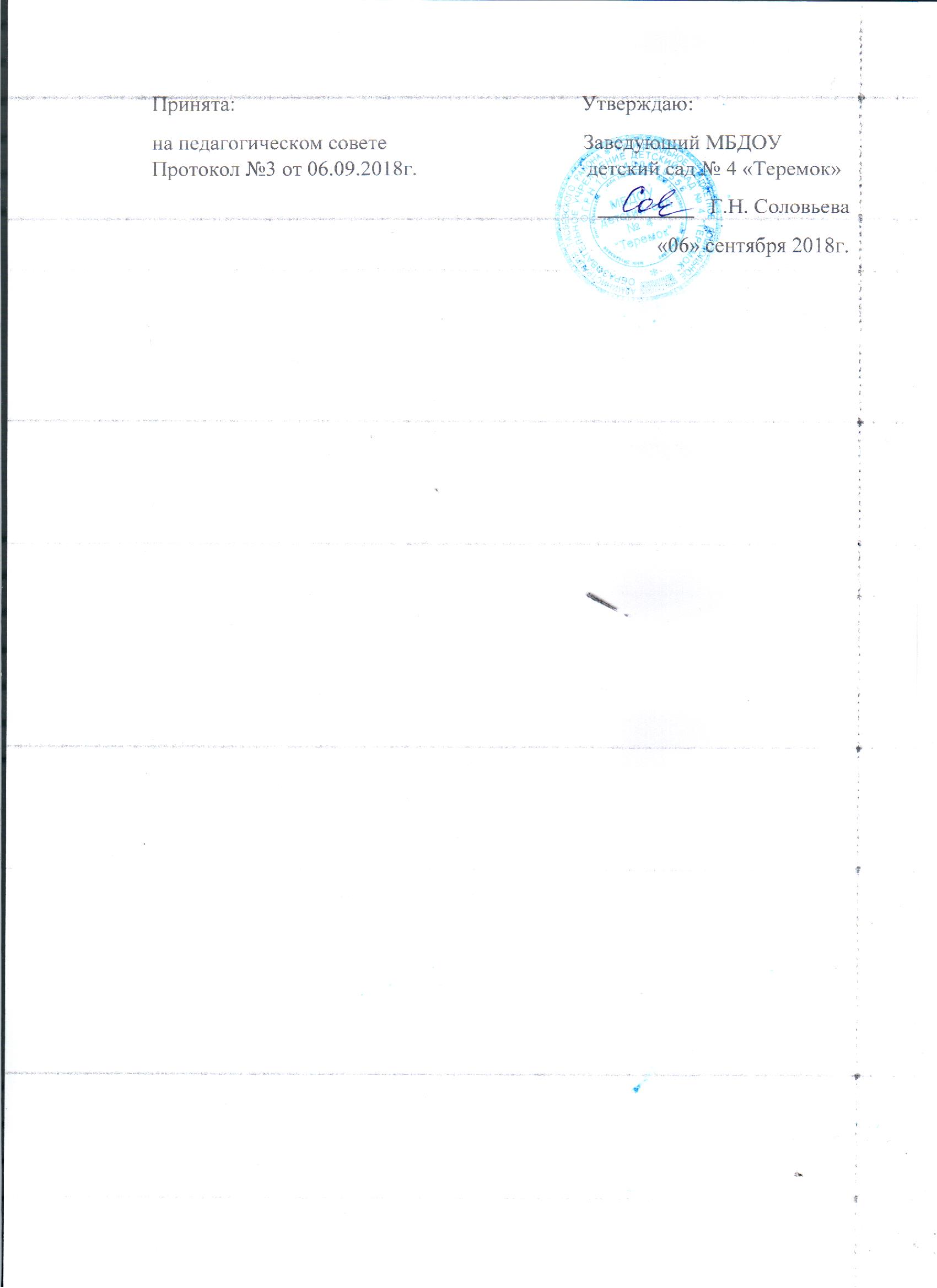 Оглавление1. ЦЕЛЕВОЙ РАЗДЕЛ1.1.  Пояснительная запискаОбучающиеся с тяжелыми нарушениями речи (далее - ТНР) представляют собой сложную разнородную группу, характеризующуюся разной степенью и механизмом нарушения речи, временем его возникновения, разнородным уровнем психофизического развития. Это определяет различные возможности детей в овладении навыками речевого общения.Дошкольники с ТНР овладевают грамматическими формами словоизменения, словообразования, типами предложений, как правило, в той же последовательности, что и при нормальном речевом развитии. Своеобразие овладения грамматическим строем речи детьми с ТНР проявляется в более медленном темпе усвоения, в дисгармонии развитии морфологической и синтаксической системы языка, семантических формально-языковых компонентов, в искажении общей картины речевого развития.При включении ребенка с речевыми нарушениями в образовательный процесс дошкольной образовательной организации обязательным условием является организация его систематического, адекватного, непрерывного психолого-медико-педагогического сопровождения. Реализация данного условия возможна благодаря имеющейся в Российской Федерации системы медико-психолого-педагогической помощи дошкольникам с ТНР. С учетом специфики дошкольного образования как фундамента всего последующего общего образования, в соответствии с Федеральным законом «Об образовании в Российской Федерации» и Федеральным государственным образовательным стандартом дошкольного образования (далее – ФГОС ДО, Стандарт), разработана настоящая Примерная адаптированная основная образовательная программа дошкольного образования детей с тяжелыми нарушениями речи (далее – Программа).Стандарт определяет инвариантные цели и ориентиры разработки основных образовательных программ дошкольного образования, а Программа предоставляет примеры вариативных способов и средств их достижения.Программа является документом, с учетом которого организации, осуществляющие образовательную деятельность на уровне дошкольного образования (далее – Организации) самостоятельно разрабатывают и утверждают основную общеобразовательную программу дошкольного образования для детей с тяжелыми нарушениями речи.По своему организационно-управленческому статусу данная Программа обладает модульной структурой.Рамочный характер примерной Программы раскрывается через представление общей модели образовательного процесса в дошкольных образовательных организациях, возрастных нормативов развития, общих и особых образовательных потребностей детей дошкольного возраста с тяжелыми нарушениями речи, определение структуры и наполнения содержания образовательной деятельности в соответствии с направлениями развития ребенка в пяти образовательных областях. Образовательные области, содержание образовательной деятельности, равно как и организация образовательной среды, в том числе предметно-пространственная и развивающая образовательная среда, выступают в качестве модулей, из которых создается основная общеобразовательная программа Организации. Модульный характер представления содержания Программы позволяет конструировать адаптированную основную образовательную программу дошкольной образовательной организации для детей дошкольного возраста с ТНР.Содержание Программы в соответствии с требованиями Стандарта включает три основных раздела – целевой, содержательный и организационный.Целевой раздел Программы включает пояснительную записку и планируемые результаты освоения Программы, определяет ее цели и задачи, принципы и подходы к формированию Программы, планируемые результаты ее освоения в виде целевых ориентиров.Содержательный раздел Программы включает описание образовательной деятельности по пяти образовательным областям: социально-коммуникативное развитие; познавательное развитие; речевое развитие; художественно-эстетическое развитие; физическое развитие; формы, способы, методы и средства реализации программы, которые отражают следующие аспекты образовательной среды: предметно-пространственная развивающая образовательная среда; характер взаимодействия со взрослыми; характер взаимодействия с другими детьми; систему отношений ребенка к миру, к другим людям, к себе самому; содержание образовательной деятельности по профессиональной коррекции нарушений развития детей (коррекционную программу).АООП для детей с ТНР предполагает:-  конкретизацию планируемых результатов и целевых ориентиров для детей разных возрастных групп с учетом особенностей речеязыковых нарушений и сопутствующих проявлений;- дополнение содержательного раздела направлениями коррекционно-развивающей работы, способствующей квалифицированной коррекции недостатков речеязыкового развития детей, психологической, моторно-двигательной базы речи, профилактике потенциально возможных трудностей в овладении грамотой и   обучении в целом;- определение содержания программы коррекционной работы с детьми с тяжелыми нарушениями речи с учетом структуры дефекта, с обоснованным привлечением комплексных, парциальных программ, методических и дидактических пособий и иных содержательных ресурсов, предназначенных для использования в работе с детьми, имеющими речеязыковые нарушения и сопутствующие проявления в общей структуре дефекта;-  конкретизация и дополнение пунктов организационного раздела с учетом изменений, необходимых для эффективной работы с детьми с ТНР в части планирования образовательной деятельности, обеспечения психолого-педагогических условий развития детей, режима и распорядка дня, кадрового обеспечения, оформления предметно-развивающей среды, перечня нормативных и нормативно-правовых документов, перечня литературных источников.АООП для детей с тяжелыми нарушениями речи опирается на использование специальных методов, привлечение специальных комплексных и парциальных образовательных программ (полностью или частично), специальных методических пособий и дидактических материалов. Реализация АООП для детей с ТНР подразумевает квалифицированную коррекцию нарушений развития детей в форме проведения подгрупповых и индивидуальных занятий. Программа определяет примерное содержание образовательных областей с учетом возрастных и индивидуальных особенностей детей в различных видах деятельности, таких как:– игровая (сюжетно-ролевая игра, игра с правилами и другие виды игры),– коммуникативная (общение и взаимодействие со взрослыми и другими детьми),– познавательно-исследовательская (исследование и познание природного и социального миров в процессе наблюдения и взаимодействия с ними), а также такими видами активности ребенка, как:– восприятие художественной литературы и фольклора,– самообслуживание и элементарный бытовой труд (в помещении и на улице),– конструирование (конструкторы, модули, бумага, природный и иной материал),– изобразительная (рисование, лепка, аппликация),– музыкальная (восприятие и понимание смысла музыкальных произведений, пение, музыкально-ритмические движения, игры на детских музыкальных инструментах),– двигательные (овладение основными движениями) формы активности ребенка.Содержательный раздел Программы включает описание коррекционно-развивающей работы, обеспечивающей адаптацию и интеграцию детей с тяжелыми нарушениями речи в общество.Коррекционная программа:- является неотъемлемой частью, адаптированной основной образовательной программы дошкольного образования детей дошкольного возраста с тяжёлыми нарушениями речи; -  обеспечивает достижение максимальной коррекции нарушений развития;   - учитывает особые образовательные потребности детей дошкольного возраста с тяжёлыми нарушениями речи.Программа обеспечивает планируемые результаты дошкольного образования детей с тяжёлыми нарушениями речи в виде целевых ориентиров в условиях дошкольных образовательных групп компенсирующей направленности.В Организационном разделе программы представлены условия, в том числе материально-техническое обеспечение, обеспеченность методическими материалами и средствами обучения и воспитания, распорядок и/или режим дня, особенности организации предметно-пространственной развивающей образовательной среды, а также психолого-педагогически, кадровые и финансовые условия реализации программы. В части финансовых условий описаны особенности финансово-экономического обеспечения дошкольного образования детей дошкольного возраста с тяжёлыми нарушениями речи.Программа также содержит рекомендации по развивающему оцениванию достижения целей в форме педагогической и психологической диагностики развития детей, а также качества реализации основной общеобразовательной программы Организации. Система оценивания качества реализации программы Организации направлена в первую очередь на оценивание созданных Организацией условий внутри образовательного процесса.Программа завершается описанием перспектив по ее совершенствованию и развитию.1.1.1.Цели и задачи реализации АООП  «Адаптированная основная образовательная программа дошкольного образования детей с тяжелыми нарушениями речи» (далее «Программа») предназначена для специалистов дошкольных организаций, в которых воспитываются дети с тяжелыми нарушениями речи (далее - дети с ТНР). Дети с тяжелыми нарушениями речи – это особая категория детей с нарушениями всех компонентов речи при сохранном слухе и первично сохранном интеллекте. К группе детей с тяжелыми нарушениями речи относятся дети с фонетико-фонематическим недоразвитием речи при дислалии, ринолалии, легкой степени дизартрии; с общим недоразвитием речи всех уровней речевого развития при дизартрии, ринолалии, алалии и т.д., у которых имеются нарушения всех компонентов языка.Активное усвоение фонетико-фонематических, лексических и грамматических закономерностей начинается у детей в 1,5-3 года и, в основном, заканчивается в дошкольном детстве. Речь ребенка формируется под непосредственным влиянием речи окружающих его взрослых и в большой степени зависит от достаточной речевой практики, культуры речевого окружения, от воспитания и обучения. Фонетико-фонематическое недоразвитие речи проявляется в нарушении звукопроизношения и фонематического слуха.Общее недоразвитие речи проявляется в нарушении различных компонентов речи: звукопроизношения фонематического слуха, лексико-грамматического строя разной степени выраженности. Речь ребёнка оценивается по четырем уровням развития речи.На I уровне речевого развития у ребёнка наблюдается полное отсутствие или резкое ограничение словесных средств общения. Словарный запас состоит из отдельных лепетных слов, звуковых или звукоподражательных комплексов, сопровождающихся жестами и мимикой;на II уровне речевого развития в речи ребенка присутствует короткая аграмматичная фраза, словарь состоит из слов простой слоговой структуры (чаще существительные, глаголы, качественные прилагательные), но, наряду с этим, произносительные возможности ребенка значительно отстают от возрастной нормы;на III уровне речевого развития в речи ребенка появляется развернутая фразовая речь с выраженными элементами лексико-грамматического и фонетико-фонематического недоразвития;на IV уровне речевого развития при наличии развернутой фразовой речи наблюдаются остаточные проявления недоразвития всех компонентов языковой системы.Заикание - нарушение темпо-ритмической организации речи, обусловленное судорожным состоянием мышц речевого аппарата.Таким образом, ТНР выявляется у детей дошкольного возраста со следующими речевыми нарушениями – дислалия, ринолалия, дизартрия, алалия, детская афазия, невроз подобное заикание (по клинико-педагогической классификации речевых нарушений).Целью Программы является проектирование социальной ситуации развития, осуществление коррекционно-развивающей деятельности и развивающей предметно-пространственной среды, обеспечивающих позитивную социализацию, мотивацию и поддержку индивидуальности ребенка с ограниченными возможностями здоровья (далее – дети с ОВЗ), в том числе с инвалидностью, - воспитанника с тяжёлыми нарушениями речи. Коррекционная помощь детям с ТНР является одним из приоритетных направлений в области образования. В логопедии актуальность проблемы раннего выявления, диагностики и коррекции нарушений речевого развития детей обусловлена следующими факторами: с одной стороны, растет число детей дошкольного возраста с нарушениями речевого развития разной степени выраженности и различного этиопатогенеза, которые часто приводят к тяжелым системным речевым нарушениям в дошкольном и школьном возрасте. Программа способствует реализации прав детей дошкольного возраста, в том числе, детей с тяжелыми нарушениями речи, на получение доступного и качественного образования, обеспечивает развитие способностей каждого ребенка, формирование и развитие личности ребенка в соответствии с принятыми в семье и обществе духовно-нравственными и социокультурными ценностями в целях интеллектуального, духовно-нравственного, творческого и физического развития человека, удовлетворения его образовательных потребностей и интересов. Доступное и качественное образование детей дошкольного возраста с ТНР достигается через решение следующих задач:– реализация адаптированной основной образовательной программы;– коррекция недостатков психофизического развития детей с ТНР; – охрана и укрепление физического и психического детей с ТНР, в том числе их эмоционального благополучия;– обеспечение равных возможностей для полноценного развития ребенка с ТНР в период дошкольного детства независимо от места проживания, пола, нации, языка, социального статуса;– создание благоприятных условий развития в соответствии с их возрастными, психофизическими и индивидуальными особенностями, развитие способностей и творческого потенциала каждого ребенка с ТНР как субъекта отношений с другими детьми, взрослыми и миром;– объединение обучения и воспитания в целостный образовательный процесс на основе духовно-нравственных и социокультурных ценностей, принятых в обществе правил и норм поведения в интересах человека, семьи, общества;– формирование общей культуры личности детей с ТНР, развитие их социальных, нравственных, эстетических, интеллектуальных, физических качеств, инициативности, самостоятельности и ответственности ребенка, формирование предпосылок учебной деятельности;– формирование социокультурной среды, соответствующей психофизическим и индивидуальным особенностям детей с ТНР;– обеспечение психолого-педагогической поддержки семьи и повышение компетентности родителей (законных представителей) в вопросах развития и образования, охраны и укрепления здоровья детей с ТНР;– обеспечение преемственности целей, задач и содержания дошкольного общего и начального общего образования.При разработке и конструировании адаптированной основной образовательной программы могут использоваться комплексные образовательные программы, соответствующие Стандарту (см. п. «Перечень литературных источников») и парциальные образовательные программы (см. п. «Перечень литературных источников»), а также методические и научно-практические материалы.1.1.2. Принципы и подходы к формированию Программы В соответствии со Стандартом Программа построена на следующих принципах:1. Общие принципы и подходы к формированию программ:– поддержка разнообразия детства;– сохранение уникальности и самоценности детства как важного этапа в общем развитии человека;– позитивная социализация ребенка;– личностно-развивающий и гуманистический характер взаимодействия взрослых (родителей (законных представителей), педагогических и иных работников Организации) и детей;– содействие и сотрудничество детей и взрослых, признание ребенка полноценным участником (субъектом) образовательных отношений;– сотрудничество Организации с семьей;– возрастная адекватность образования. Этот принцип предполагает подбор педагогом содержания и методов дошкольного образования в соответствии с возрастными особенностями детей. 2. Специфические принципы и подходы к формированию программ:– сетевое взаимодействие с организациями социализации, образования, охраны здоровья и другими партнерами, которые могут внести вклад в развитие и образование детей, а также использование ресурсов местного сообщества и вариативных программ дополнительного образования детей для обогащения детского развития. Программа предполагает, что Организация устанавливает партнерские отношения не только с семьями детей, но и с другими организациями и лицами, которые могут способствовать удовлетворению особых образовательных потребностей детей с ТНР, оказанию психолого-педагогической и/или медицинской поддержки в случае необходимости (Центр психолого-педагогической, медицинской и социальной помощи и др.); – индивидуализация дошкольного образования детей с ТНР предполагает такое построение образовательной деятельности, которое открывает возможности для индивидуализации образовательного процесса и учитывает его интересы, мотивы, способности и психофизические особенности; – развивающее вариативное образование. Этот принцип предполагает, что образовательное содержание предлагается ребенку через разные виды деятельности с учетом зон актуального и ближайшего развития ребенка (Л.С. Выготский), что способствует развитию, расширению как явных, так и скрытых возможностей ребенка;– полнота содержания и интеграция отдельных образовательных областей. В соответствии со Стандартом Программа предполагает всестороннее социально-коммуникативное, познавательное, речевое, художественно-эстетическое и физическое развитие детей посредством различных видов детской активности. Деление Программы на образовательные области не означает, что каждая образовательная область осваивается ребенком по отдельности, в форме изолированных занятий по модели школьных предметов. Между отдельными разделами Программы существуют многообразные взаимосвязи: познавательное развитие детей с ТНР тесно связано с речевым и социально-коммуникативным, художественно-эстетическое – с познавательным и речевым и т. п. Содержание образовательной деятельности в каждой области тесно связано с другими областями. Такая организация образовательного процесса соответствует особенностям развития детей с ТНР дошкольного возраста;– инвариантность ценностей и целей при вариативности средств реализации и достижения целей Программы. Стандарт и Программа задают инвариантные ценности и ориентиры, с учетом которых Организация должна разработать свою адаптированную основную образовательную программу. При этом за Организацией остаётся право выбора способов их достижения, выбора образовательных программ, учитывающих разнородность состава групп воспитанников, их психофизических особенностей, запросов родителей (законных представителей).1.2.Планируемые результатыВ соответствии с ФГОС ДО специфика дошкольного детства и системные особенности дошкольного образования делают неправомерными требования от ребенка дошкольного возраста конкретных образовательных достижений. Поэтому результаты освоения Программы представлены в виде целевых ориентиров дошкольного образования и представляют собой возрастные характеристики возможных достижений ребенка с ТНР к концу дошкольного образования.  Реализация образовательных целей и задач Программы направлена на достижение целевых ориентиров дошкольного образования, которые описаны как основные характеристики развития ребенка с ТНР. Они представлены в виде изложения возможных достижений воспитанников на разных возрастных этапах дошкольного детства. В соответствии с особенностями психофизического развития ребенка с ТНР, планируемые результаты освоения Программы предусмотрены в ряде целевых ориентиров.1.2.1. Целевые ориентиры дошкольного возрастаЦелевые ориентиры освоения Программы детьми младшего дошкольного возраста с ТНРК концу данного возрастного этапа ребенок:– способен к устойчивому эмоциональному контакту со взрослым и сверстниками;– проявляет речевую активность, способность взаимодействовать с окружающими, желание общаться с помощью слова, стремится к расширению понимания речи;– понимает названия предметов, действий, признаков, встречающихся в повседневной речи;– пополняет активный словарный запас с последующим включением его в простые фразы;– понимает и выполняет словесные инструкции, выраженные различными по степени сложности синтаксическими конструкциями;– различает лексические значения слов и грамматических форм слова;– называет действия, предметы, изображенные на картинке, выполненные персонажами сказок или другими объектами;– участвует в элементарном диалоге (отвечает на вопросы после прочтения сказки, используя слова, простые предложения, состоящие из двух-трех слов, которые могут добавляться жестами);– рассказывает двустишья;– использует слова, простые предложения, состоящие из двух-трех слов, которые могут сопровождаться жестами;– произносит простые по артикуляции звуки;– воспроизводит звукослоговую структуру двухсложных слов, состоящих из открытых, закрытых слогов;– выполняет отдельные ролевые действия, носящие условный характер, участвует в разыгрывании сюжета: цепочки двух-трех действий (воображаемую ситуацию удерживает взрослый);– соблюдает в игре элементарные правила;– осуществляет перенос, сформированных ранее игровых действий в различные игры;– проявляет интерес к действиям других детей, может им подражать;– замечает несоответствие поведения других детей требованиям взрослого; – выражает интерес и проявляет внимание к различным эмоциональным состояниям человека;– показывает по словесной инструкции и может назвать два-четыре основных цвета и две-три формы;– выбирает из трех предметов разной величины «самый большой» («самый маленький»);– усваивает сведения о мире людей и рукотворных материалах;– считает с соблюдением принципа «один к одному» (в доступных пределах счета); – знает реальные явления и их изображения: контрастные времена года (лето и зима) и части суток (день и ночь);– эмоционально положительно относится ко всем видам детской деятельности, ее процессу и результатам;– владеет некоторыми операционально-техническими сторонами изобразительной деятельности, пользуется карандашами, фломастерами, кистью, мелом, мелками;– планирует основные этапы предстоящей работы с помощью взрослого;– с помощью взрослого и самостоятельно выполняет ритмические движения с музыкальным сопровождением;– осваивает различные виды движения (бег, лазанье, перешагивание и пр.);– обладает навыками элементарной ориентировки в пространстве, (движение по сенсорным дорожкам и коврикам, погружение и перемещение в сухом бассейне и т. п.);– действует в соответствии с инструкцией;– выполняет по образцу, а затем самостоятельно простейшие построения и перестроения, физические упражнения в соответствии с указаниями инструктора по физической культуре (воспитателя);– стремится принимать активное участие в подвижных играх;– выполняет орудийные действия с предметами бытового назначения с незначительной помощью взрослого;– с незначительной помощью взрослого стремится поддерживать опрятность во внешнем виде, выполняет основные культурно-гигиенические действия, ориентируясь на образец и словесные просьбы взрослого.Целевые ориентиры освоения «Программы» детьми среднего дошкольного возраста с ТНРК концу данного возрастного этапа ребенок:– проявляет мотивацию к занятиям, попытки планировать (с помощью взрослого) деятельность для достижения какой-либо (конкретной) цели;– понимает и употребляет слова, обозначающие названия предметов, действий, признаков, состояний, свойств, качеств;– использует слова в соответствии с коммуникативной ситуацией;– различает разные формы слов (словообразовательные модели и грамматические формы);– использует в речи сложносочиненные предложения с сочинительными союзами;– пересказывает (с помощью взрослого) небольшую сказку, рассказ, с помощью взрослого рассказывает по картинке;– составляет описательный рассказ по вопросам (с помощью взрослого), ориентируясь на игрушки, картинки, из личного опыта; – владеет простыми формами фонематического анализа;– использует различные виды интонационных конструкций;– выполняет взаимосвязанные ролевые действия, изображающие социальные функции людей, понимает и называет свою роль;– использует в ходе игры различные натуральные предметы, их модели, предметы-заместители;– передает в сюжетно-ролевых и театрализованных играх различные виды социальных отношений;– стремится к самостоятельности, проявляет относительную независимость от взрослого;– проявляет доброжелательное отношение к детям, взрослым, оказывает помощь в процессе деятельности, благодарит за помощь;– занимается различными видами детской деятельности, не отвлекаясь, в течение некоторого времени (не менее 15 мин.);– устанавливает причинно-следственные связи между условиями жизни, внешними и функциональными свойствами в животном и растительном мире на основе наблюдений и практического экспериментирования;– осуществляет «пошаговое» планирование с последующим словесным отчетом о последовательности действий сначала с помощью взрослого, а затем самостоятельно;– имеет представления о времени на основе наиболее характерных признаков (по наблюдениям в природе, по изображениям на картинках); узнает и называет реальные явления и их изображения: времена года и части суток;– использует схему для ориентировки в пространстве;– владеет ситуативной речью в общении с другими детьми и со взрослыми, элементарными коммуникативными умениями, взаимодействует с окружающими взрослыми и сверстниками, используя речевые и неречевые средства общения;– может самостоятельно получать новую информацию (задает вопросы, экспериментирует);– в речи употребляет все части речи, кроме причастий и деепричастий, проявляет словотворчество;– сочиняет небольшую сказку или историю по теме, рассказывает о своих впечатлениях, высказывается по содержанию литературных произведений (с помощью взрослого и самостоятельно);– изображает предметы с деталями, появляются элементы сюжета, композиции;– положительно эмоционально относится к изобразительной деятельности, ее процессу и результатам, знает материалы и средства, используемые в процессе изобразительной деятельности, их свойства;– знает основные цвета и их оттенки;– сотрудничает с другими детьми в процессе выполнения коллективных работ;– внимательно слушает музыку, понимает и интерпретирует выразительные средства музыки, проявляя желание самостоятельно заниматься музыкальной деятельностью;– выполняет двигательные цепочки из трех-пяти элементов;– выполняет общеразвивающие упражнения, ходьбу, бег в заданном темпе;– описывает по вопросам взрослого свое самочувствие, может привлечь его внимание в случае плохого самочувствия, боли и т. п.;– самостоятельно умывается, следит за своим внешним видом, соблюдает культуру поведения за столом, одевается и раздевается, ухаживает за вещами личного пользования.1.2.2. Целевые ориентиры на этапе завершения освоения ПрограммыК концу данного возрастного этапа ребенок:– обладает сформированной мотивацией к школьному обучению;– усваивает значения новых слов на основе знаний о предметах и явлениях окружающего мира;– употребляет слова, обозначающие личностные характеристики, многозначные;– умеет подбирать слова с противоположным и сходным значением;– правильно употребляет основные грамматические формы слова;– составляет различные виды описательных рассказов (описание, повествование, с элементами рассуждения) с соблюдением цельности и связности высказывания, составляет творческие рассказы;– владеет простыми формами фонематического анализа, способен осуществлять сложные формы фонематического анализа (с постепенным переводом речевых умений во внутренний план), осуществляет операции фонематического синтеза;– осознает слоговое строение слова, осуществляет слоговой анализ и синтез слов (двухсложных с открытыми, закрытыми слогами, трехсложных с открытыми слогами, односложных);– правильно произносит звуки (в соответствии с онтогенезом);– владеет основными видами продуктивной деятельности, проявляет инициативу и самостоятельность в разных видах деятельности: в игре, общении, конструировании и др.;– выбирает род занятий, участников по совместной деятельности, избирательно и устойчиво взаимодействует с детьми;– участвует в коллективном создании замысла в игре и на занятиях;– передает как можно более точное сообщение другому, проявляя внимание к собеседнику;– регулирует свое поведение в соответствии с усвоенными нормами и правилами, проявляет кооперативные умения в процессе игры, соблюдая отношения партнерства, взаимопомощи, взаимной поддержки;– отстаивает усвоенные нормы и правила перед ровесниками и взрослыми, стремится к самостоятельности, проявляет относительную независимость от взрослого;– использует в играх знания, полученные в ходе экскурсий, наблюдений, знакомства с художественной литературой, картинным материалом, народным творчеством, историческими сведениями, мультфильмами и т. п.;– использует в процессе продуктивной деятельности все виды словесной регуляции: словесного отчета, словесного сопровождения и словесного планирования деятельности;– устанавливает причинно-следственные связи между условиями жизни, внешними и функциональными свойствами в животном и растительном мире на основе наблюдений и практического экспериментирования;– определяет пространственное расположение предметов относительно себя, геометрические фигуры;– владеет элементарными математическими представлениями: количество в пределах десяти, знает цифры 0, 1–9, соотносит их с количеством предметов; решает простые арифметические задачи устно, используя при необходимости в качестве счетного материала символические изображения;– определяет времена года, части суток;– самостоятельно получает новую информацию (задает вопросы, экспериментирует);– пересказывает литературные произведения, составляет рассказ по иллюстративному материалу (картинкам, картинам, фотографиям), содержание которых отражает эмоциональный, игровой, трудовой, познавательный опыт детей;- составляет рассказы по сюжетным картинкам и по серии сюжетных картинок, используя графические схемы, наглядные опоры;– составляет с помощью взрослого небольшие сообщения, рассказы из личного опыта;– владеет предпосылками овладения грамотой;– стремится к использованию различных средств и материалов в процессе изобразительной деятельности;– имеет элементарные представления о видах искусства, понимает доступные произведения искусства (картины, иллюстрации к сказкам и рассказам, народная игрушка), воспринимает музыку, художественную литературу, фольклор;– проявляет интерес к произведениям народной, классической и современной музыки, к музыкальным инструментам;– сопереживает персонажам художественных произведений;– выполняет основные виды движений и упражнения по словесной инструкции взрослых: согласованные движения, а также разноименные и разнонаправленные движения;– осуществляет элементарное двигательное и словесное планирование действий в ходе спортивных упражнений;– знает и подчиняется правилам подвижных игр, эстафет, игр с элементами спорта;– владеет элементарными нормами и правилами здорового образа жизни (в питании, двигательном режиме, закаливании, при формировании полезных привычек и др.).1.3. Развивающее оценивание качества образовательной деятельности по ПрограммеКонцептуальные основания оценки качества образовательной деятельности определяются требованиями Федерального закона «Об образовании в Российской Федерации», а также ФГОС дошкольного образования, в котором определены государственные гарантии качества образования.Оценка качества дошкольного образования (соответствия образовательной деятельности, реализуемой Организацией, заданным требованиям Стандарта и Программы в дошкольном образовании детей с ТНР) направлена, в первую очередь, на оценивание созданных Организацией условий образовательной деятельности, включая психолого-педагогические, кадровые, материально-технические, финансовые, информационно-методические, управление Организацией и т.д.Программой не предусматривается оценивание качества образовательной деятельности Организации на основе достижения детьми с ТНР планируемых результатов освоения Программы.Целевые ориентиры, представленные в Программе:- не подлежат непосредственной оценке;- не являются непосредственным основанием оценки как итогового, так и промежуточного уровня развития обучающихся с ТНР;- не являются основанием для их формального сравнения с реальными достижениями детей с ТНР;- не являются основой объективной оценки соответствия установленным требованиям образовательной деятельности и подготовки детей с ТНР;- не являются непосредственным основанием при оценке качества образования.Программой предусмотрена система мониторинга динамики развития детей, динамики их образовательных достижений, основанная на методе наблюдения и включающая:– педагогические наблюдения, педагогическую диагностику, связанную с оценкой эффективности педагогических действий с целью их дальнейшей оптимизации;– детские портфолио, фиксирующие достижения ребенка в ходе образовательной деятельности;– карты развития ребенка дошкольного возраста с ТНР;– различные шкалы индивидуального развития ребенка с ТНР.Программа предоставляет Организации право самостоятельного выбора инструментов педагогической и психологической диагностики развития детей, в том числе, его динамики.В соответствии со Стандартом и принципами Программы оценка качества образовательной деятельности по Программе:1) поддерживает ценности развития и позитивной социализации ребенка дошкольного возраста с ТНР;2) учитывает факт разнообразия путей развития ребенка с ТНР;3) ориентирует систему дошкольного образования на поддержку вариативности используемых образовательных программ и организационных форм дошкольного образования для детей дошкольного возраста с ТНР;4) обеспечивает выбор методов и инструментов оценивания для семьи, образовательной организации и для педагогов Организации в соответствии:– с разнообразием вариантов развития ребенка с ТНР в дошкольном детстве,– разнообразием вариантов образовательной среды,– разнообразием местных условий в разных регионах и муниципальных образованиях Российской Федерации;5) представляет собой основу для развивающего управления программой дошкольного образования для детей с ТНР на уровне дошкольной образовательной организации, обеспечивая тем самым качество основных образовательных программ дошкольного образования в разных условиях.Программой предусмотрены следующие уровни системы оценки качества:- внутреннее само обследование, оценка, самооценка дошкольной образовательной организации;- внешняя оценка дошкольной образовательной организации, в том числе независимая профессиональная и общественная оценка.На уровне образовательной организации система оценки качества реализации Программы решает задачи:- повышения качества реализации программы дошкольного образования;- реализации требований Стандарта к структуре, условиям и целевым ориентирам основной образовательной программы дошкольной организации;- обеспечения объективной экспертизы деятельности Организации в процессе оценки качества адаптированной программы дошкольного образования детей с ТНР;- задания ориентиров педагогам в их профессиональной деятельности и перспектив развития самой Организации;- создания оснований преемственности между дошкольным и начальным общим образованием обучающихся с ТНР.Важнейшим элементом системы обеспечения качества дошкольного образования в Организации является оценка качества психолого-педагогических условий реализации адаптированной основной образовательной программы в предлагаемой системе оценки качества образования на уровне Организации. Это позволяет выстроить систему оценки и повышения качества вариативного, развивающего дошкольного образования в соответствии со Стандартом посредством экспертизы условий реализации Программы.Результаты оценивания качества образовательной деятельности формируют доказательную основу для корректировки образовательного процесса и условий образовательной деятельности.Важную роль в системе оценки качества образовательной деятельности играют родители (законные представители) обучающихся с ТНР и другие субъекты образовательных отношений, участвующие в оценивании образовательной деятельности Организации, предоставляя обратную связь о качестве образовательной деятельности Организации.2. СОДЕРЖАТЕЛЬНЫЙ РАЗДЕЛ2.1. Общие положения В содержательном разделе представлены:– описание модулей образовательной деятельности в соответствии с направлениями развития и психофизическими особенностями ребенка с ТНР в пяти образовательных областях: социально-коммуникативной, познавательной, речевой, художественно-эстетической и физического развития, с учетом используемых вариативных программ дошкольного образования и методических пособий, обеспечивающих реализацию данного содержания. При разработке образовательных программ дошкольного образования могут использоваться образовательные модули по образовательным областям (направлениям развития детей дошкольного возраста) на основании единства и взаимосвязи содержания образовательной программы, форм, методов и средств образовательной деятельности, а также организации образовательной среды, в том числе предметно-пространственной развивающей образовательной среде, представленные в комплексных и парциальных программах;– описание вариативных форм, способов, методов и средств реализации Программы с учетом психофизических, возрастных и индивидуально-психологических особенностей воспитанников с ТНР, специфики их образовательных потребностей, мотивов и интересов; – программа коррекционно-развивающей работы с детьми с ОВЗ, описывающая образовательную деятельность по коррекции нарушений развития детей с ТНР.Способы реализации образовательной деятельности определяются климатическими, социально-экономическими условиями субъекта РФ, местом расположения Организации, педагогическим коллективом Организации. При организации образовательной деятельности по направлениям, обозначенным образовательными областями, необходимо следовать общим и специфическим принципам и подходам к формированию Программы, в частности принципам поддержки разнообразия детства, индивидуализации дошкольного образования детей с ТНР и другим. Определяя содержание образовательной деятельности в соответствии с этими принципами, следует принимать во внимание неравномерность психофизического развития, особенности речевого развития детей с ТНР, значительные индивидуальные различия между детьми, а также особенности социокультурной среды, в которой проживают семьи воспитанников. В группах компенсирующей направленности осуществляется реализация адаптированной основной образовательной программы дошкольного образования для детей с ТНР, обеспечивающей коррекцию нарушений развития и социальную адаптацию детей с учетом особенностей их психофизического развития, индивидуальных возможностей.В группах комбинированной направленности осуществляется совместное образование обучающихся с ТНР по основной образовательной программе дошкольного образования, имеющей в структуре раздел «Коррекционная работа/инклюзивное образование», при разработке которого учитываются особенности психофизического развития воспитанников с ОВЗ, определяющие организацию и содержание коррекционной работы специалистов (учителя-логопеда, учителя-дефектолога, педагога-психолога и др.). Воспитанник с ФФН или с заиканием получает образование по основной образовательной программе дошкольного образования, а воспитанник с ОНР -  по адаптированной образовательной программе в соответствии с рекомендациями психолого-медико-педагогической комиссии.При включении воспитанника с ФФН в группу общеразвивающей направленности его образование осуществляется по основной образовательной программе дошкольного образования, имеющей в структуре раздел «Коррекционная работа/инклюзивное образование».  При включении воспитанника с ОНР в группу общеразвивающей направленности, его образование осуществляется по адаптированной образовательной программе в соответствии с рекомендациями психолого-медико-педагогической комиссии. Описание вариативных форм, способов, методов и средств реализации Программы дается с учетом психофизических, возрастных и индивидуальных особенностей дошкольников с ТНР, специфики их образовательных потребностей и интересов.Реализация Программы обеспечивается на основе вариативных форм, способов, методов и средств, представленных в образовательных программах, методических пособиях, соответствующих принципам и целям Стандарта и выбираемых педагогом с учетом многообразия конкретных социокультурных, географических, климатических условий реализации Программы, возраста воспитанников с ТНР, состава групп, особенностей и интересов детей, запросов родителей (законных представителей). Примером вариативных форм, способов, методов организации образовательной деятельности могут служить такие формы как: образовательные ситуации, предлагаемые для группы детей, исходя из особенностей их речевого развития (занятия), различные виды игр и игровых ситуаций, в том числе сюжетно-ролевая игра, театрализованная игра, дидактическая и подвижная игра, в том числе, народные игры, игра-экспериментирование и другие виды игр; взаимодействие и общение детей и взрослых и/или детей между собой; проекты различной направленности, прежде всего исследовательские; праздники, социальные акции т.п., а также использование образовательного потенциала режимных моментов. Все формы вместе и каждая в отдельности могут быть реализованы через сочетание организованных взрослыми и самостоятельно инициируемых свободно выбираемых детьми видов деятельности.Любые формы, способы, методы и средства реализации Программы должны осуществляться с учетом базовых принципов Стандарта и раскрытых в разделе 1.1.2 принципов и подходов Программы, т. е. должны обеспечивать активное участие ребенка с нарушением речи в образовательном процессе в соответствии со своими возможностями и интересами, личностно-развивающий характер взаимодействия и общения и др.В сфере развития представлений в разных сферах знаний об окружающей действительности педагоги создают возможности для развития у детей общих представлений об окружающем мире, о себе, других людях, в том числе общих представлений в естественнонаучной области, математике, экологии. Взрослые читают книги, проводят беседы, экскурсии, организуют просмотр фильмов, иллюстраций познавательного содержания и предоставляют информацию в других формах. Побуждают детей задавать вопросы, рассуждать, строить гипотезы относительно наблюдаемых явлений, событий. При подборе форм, методов, способов реализации Программы для достижения планируемых результатов, описанных в Стандарте в форме целевых ориентиров и представленных в разделе 1.2. Программы, и развития в пяти образовательных областях необходимо учитывать общие характеристики возрастного развития детей и задачи развития для каждого возрастного периода, а также особенности речевого развития детей с нарушением речи.2.2. Описание образовательной деятельности в соответствии с направлениями развития ребенка, представленными в пяти образовательных областях2.2.1. Социально-коммуникативное развитиеВ области социально-коммуникативного развития ребенка с ТНР, с учётом его психофизических особенностей, в условиях информационной социализации основными задачами образовательной деятельности являются создание условий для:– усвоения норм и ценностей, принятых в обществе, включая моральные и нравственные ценности;– развития общения и взаимодействия ребенка с ТНР со взрослыми и сверстниками;– становления самостоятельности, целенаправленности и саморегуляции собственных действий;– развития эмоциональной отзывчивости, сопереживания,– формирования готовности к совместной деятельности со сверстниками и взрослыми,– формирования уважительного отношения и чувства принадлежности к своей семье и к сообществу детей и взрослых в Организации;– формирования позитивных установок к различным видам труда и творчества;– формирования основ безопасного поведения в быту, социуме, природе;– развития коммуникативных и социальных навыков ребенка с ТНР;– развития игровой деятельности.Основное содержание образовательной деятельности
с детьми младшего дошкольного возрастаСовместная образовательная деятельность педагогов с детьми с ТНР на первой ступени образования предполагает следующие направления работы: – формирование представлений детей о разнообразии окружающего их мира и людей; – воспитание правильного отношения к людям, вещам и т. д.; – обучение способам поведения в обществе, отражающим желания, возможности и предпочтения детей («хочу – не хочу», «могу – не могу», «нравится – не нравится»).Характер решаемых задач позволяет структурировать содержание образовательной области «Социально-коммуникативное развитие» по следующим разделам: 1) игра; 2) представления о мире людей и рукотворных материалах; 3) безопасное поведение в быту, социуме, природе; 4) труд.Обучение игре младших дошкольников с ТНР проводится в форме развивающих образовательных ситуаций, направленных на преодоление у детей речевого и неречевого негативизма. Для этого все специалисты стремятся придать отношениям детей к окружающим взрослым и детям положительную направленность.В ходе обучающих игр с детьми первого уровня речевого развития взрослые организуют игровые ситуации, позволяющие детям с помощью невербальных и вербальных средств общения выражать радость от достижения целей, вступать в общение со сверстниками: парное или в малых группах (два-три ребенка). В различных предметных и ролевых играх с предметами-орудиями бытового назначения, с игрушками взрослые уточняют представления детей о цвете предметов (красный, синий, желтый, зеленый, черный, белый), учит их детей различать предметы по цвету (противопоставление по принципу «такой – не такой», выбор предметов одного цвета из группы предметов, разных по форме и величине; различение контрастных и близких по цвету предметов). В обучающих играх дети соотносят цвет предмета со словом.Взрослые в различных педагогических ситуациях, в режимные моменты, в игре и т. п. формируют у детей с ТНР навыки самообслуживания, культурно-гигиенические навыки, навыки выполнения элементарных трудовых поручений с их помощью. Всеми педагогами образовательной организации в подборе доступного детям речевого материала применительно к игровым ситуациям и трудовым процессам, которые осваивает ребенок с ТНР, учитывается коррекционная направленность всего педагогического процесса. Взрослые обучают детей использовать невербальные и вербальные средства общения в процессе самообслуживания, выполнения культурно-гигиенических процедур, элементарных трудовых поручений, во время игры: сообщать о своих действиях, демонстрировать умения, обращаться за помощью в случае возникновения трудностей. Образовательную деятельность в рамках указанной образовательной области проводят воспитатели, согласуя ее содержание с тематикой работы, проводимой учителем-логопедом. Активными участниками образовательного процесса в области «Социально-коммуникативное развитие» должны стать родители детей, а также все остальные специалисты, работающие с детьми с тяжелыми нарушениями речи.Основное содержание образовательной деятельности
с детьми среднего дошкольного возрастаХарактер решаемых задач позволяет структурировать содержание образовательной области «Социально-коммуникативное развитие» по следующим разделам: 1) игра; 2) представления о мире людей и рукотворных материалах; 3) безопасное поведение в быту, социуме, природе; 4) труд.Содержание образовательной области «Социально-коммуникативное развитие» направлено на совершенствование и обогащение навыков игровой деятельности детей с ТНР, дальнейшее приобщение их к элементарным общепринятым нормам и правилам взаимоотношений со сверстниками и взрослыми, в том числе моральным, на обогащение первичных представлений о гендерной и семейной принадлежности. Активное включение в образовательный процесс разнообразных игр во всех формах и направлениях общеразвивающей и коррекционно-развивающей работы с дошкольниками с ТНР на протяжении их пребывания в дошкольной организации стимулирует, прежде всего, речевую активность. Объектом особого внимания специалистов, работающих с детьми (учителей-логопедов, воспитателей, музыкальных руководителей и др.) становится уточнение и совершенствование использования детьми с нарушением речи коммуникативных средств, проявляющихся в игре: положительных взаимоотношений, организованности, выдержки, настойчивости, умения контролировать свои эмоции и подчинять их правилам группового взаимодействия в соответствии с общим игровым замыслом. Принцип коррекционной направленности реализуется в подборе доступного детям речевого материала применительно к творческим и дидактическим играм, ситуациям трудовых процессов, которые осваивает ребенок среднего дошкольного возраста с нарушениями речи. Основное внимание взрослых в различных образовательных ситуациях обращается на обучение детей с ТНР использованию, прежде всего, вербальных (в сочетании с невербальными) средств общения в процессе игры, организованной деятельности, в режимные моменты и т.п. Педагоги создают образовательные ситуации, направленные на стимулирование у детей потребности в сотрудничестве, в кооперативных действиях со сверстниками во всех видах деятельности. На этой основе осуществляется работа по активизации речевой деятельности, по накоплению детьми словарного запаса. Игра как основная часть образовательной области «Социально-коммуникативное развитие» включается в совместную образовательную деятельность взрослых и детей в процессе овладения всеми образовательными областями, в групповые и индивидуальные логопедические занятия. В игре возникают партнерские отношения, поэтому социальная сфера «ребенок среди сверстников» становится предметом особого внимания педагогов. Взаимодействие взрослого с детьми с ТНР строится с учетом интересов каждого ребенка и детского сообщества в целом.Образовательную деятельность в рамках области «Социально-коммуникативное развитие» проводят воспитатели, интегрируя ее содержание с тематикой логопедической работы, проводимой учителем-логопедом. Для формирования коммуникативных способностей детей среднего дошкольного возраста с ТНР учителю-логопеду (вместе с воспитателями) важно определить, насколько та или иная предметно-игровая ситуация будет стимулировать доступные им средства общения (вербальные и невербальные). В образовательной процесс в области «Социально-коммуникативное развитие» желательно вовлекать родителей детей, а также всех остальных специалистов, работающих с детьми с тяжелыми нарушениями речи.Основное содержание образовательной деятельности
с детьми старшего дошкольного возрастаСодержание образовательной области «Социально-коммуникативное развитие» направлено на всестороннее развитие у детей с ТНР навыков игровой деятельности, дальнейшее приобщение их к общепринятым нормам и правилам взаимоотношений со сверстниками и взрослыми, в том числе моральным, на обогащение первичных представлений о гендерной и семейной принадлежности. В этот период в коррекционно-развивающей работе с детьми взрослые создают и расширяют знакомые образовательные ситуации, направленные на стимулирование потребности детей в сотрудничестве, в кооперативных действиях со сверстниками во всех видах деятельности, продолжается работа по активизации речевой деятельности, по дальнейшему накоплению детьми словарного запаса. Характер решаемых задач позволяет структурировать содержание образовательной области «Социально-коммуникативное развитие» по следующим разделам: 1) игра; 2) представления о мире людей и рукотворных материалах; 3) безопасное поведение в быту, социуме, природе; 4) труд.Образовательную деятельность в рамках области «Социально-коммуникативное развитие» проводят воспитатели, интегрируя ее содержание с тематикой логопедической работы, проводимой учителем-логопедом.Совместная образовательная деятельность педагогов с детьми с ТНР предполагает следующие направления работы: дальнейшее формирование представлений детей о разнообразии окружающего их мира людей и рукотворных материалов; воспитание правильного отношения к людям, к вещам и т. д.; обучение способам поведения в обществе, отражающим желания, возможности и предпочтения детей. В процессе уточнения представлений о себе и окружающем мире у детей активизируется речевая деятельность, расширяется словарный запас.На третьей ступени обучения детей с ТНР основное внимание обращается на совершенствование игровых действий и точное выполнение игровых правил в дидактических и подвижных играх и упражнениях.В этот период большое значение приобретает создание предметно-развивающей среды и привлечение детей к творческим играм. Воспитатели организуют сюжетно-ролевые и театрализованные игры с детьми, осуществляя не директивное руководство ими. Элементы сюжетно-ролевой и сюжетно-дидактической игры, театрализованные игры, подвижные, дидактические игры активно включаются в занятия с детьми по всем направлениям коррекционно-развивающей работы. Работа с детьми старшего дошкольного возраста предполагает активное применение игротерапевтических техник с элементами куклотерапии, песочной терапии, арттерапии и др. Занятия по психотерапевтическим методикам (работа с детской агрессией, страхами, тревожностью) проводит педагог-психолог, согласуя их с педагогами группы и родителями. Педагоги уделяют основное внимание формированию связной речи у детей с ТНР, ее основных функций (коммуникативной, регулирующей, познавательной). Дети вовлекаются в различные виды деятельности, естественным образом обеспечивающие их коммуникативное взаимодействие со взрослыми и сверстниками, развитие познавательного интереса и мотивации к деятельности. Особое внимание обращается на формирование у детей представления о Родине: о городах России, о ее столице, о государственной символике, гимне страны и т. д. У детей в различных ситуациях расширяют и закрепляют представления о предметах быта, необходимых человеку, о макросоциальном окружении.Взрослые создают условия для формирования экологических представлений у детей, знакомя их с функциями человека в природе (потребительской, природоохранной, восстановительной). В рамках раздела особое внимание обращается на развитие у детей устойчивого алгоритма поведения в опасных ситуациях: в помещении, на прогулке, на улице, в условиях поведения с посторонними людьми.В этот период большое внимание уделяется формированию у детей интеллектуальной и мотивационной готовности к обучению в школе. У детей старшего дошкольного возраста активно развивается познавательный интерес (интеллектуальный, волевой и эмоциональный компоненты). Взрослые, осуществляя совместную деятельность с детьми, обращают внимание на то, какие виды деятельности их интересуют, стимулируют их развитие, создают предметно-развивающую среду, исходя из потребностей каждого ребенка. Активными участниками образовательного процесса в области «Социально-коммуникативное развитие» являются родители детей, а также все специалисты, работающие с детьми с ТНР.2.2.2. Познавательное развитиеВ образовательной области «Познавательное развитие» основными задачами образовательной деятельности с детьми являются создание условий для:- развития интересов детей, любознательности и познавательной мотивации;- формирования познавательных действий, становления сознания;- развития воображения и творческой активности;- формирования первичных представлений о себе, других людях, объектах окружающего мира, о свойствах и отношениях объектов окружающего мира (форме, цвете, размере, материале, звучании, ритме, темпе, количестве, числе, части и целом, пространстве и времени, движении и покое, причинах и следствиях и др.),- формирования первичных представлений о малой родине и Отечестве, представлений о социокультурных ценностях нашего народа, об отечественных традициях и праздниках, о планете Земля как общем доме людей, об особенностях ее природы, многообразии стран и народов мира;– развития представлений о виртуальной среде, о возможностях и рисках Интернета. Основное содержание образовательной деятельности
с детьми младшего дошкольного возрастаСодержание образовательной области «Познавательное развитие» обеспечивает: развитие у детей с ТНР познавательной активности; обогащение их сенсомоторного и сенсорного опыта; формирование предпосылок познавательно-исследовательской и конструктивной деятельности; формирование представлений об окружающем мире; формирование элементарных математических представлений. Характер решаемых задач позволяет структурировать содержание образовательной области «Познавательное развитие» по следующим разделам: 1) конструктивные игры и конструирование; 2) представления о себе и об окружающем природном мире; 3) элементарные математические представления.В ходе образовательной деятельности у детей с ТНР развивают сенсорно-перцептивные способности: умение выделять знакомые объекты из фона зрительно, по звучанию, на ощупь и на вкус.Для формирования кинетической основы движений пальцев рук у детей с ТНР в процессе выполнения последовательно организованных движений и конструктивного праксиса в предметные, а иногда и в сюжетные игры вводятся ситуации, когда детям нужно собрать пирамидку или матрешку, что-то построить, сложить разрезные картинки. В этом случае детям предлагают сборно-разборные игрушки, доступный им строительный материал, кукол и кукольную одежду с множеством застежек: на пуговицах, на липучках, на молниях. Занятия организуются таким образом, чтобы постоянно стимулировать детей к взаимодействию со взрослым и другими детьми.В специально подобранных играх активно развиваются произвольность, опосредованность восприятия, пространственные отношения, способность создавать целое из частей. С помощью этих игр взрослый обучает детей простейшим обобщениям на основе установления сходных признаков. Особое внимание взрослый обращает на обучение детей элементарному планированию и выполнению каких-либо действий с его помощью и самостоятельно («Что будем делать сначала?», «Что будем делать потом?»). Основное содержание образовательной деятельности
с детьми среднего дошкольного возрастаСодержание образовательной области «Познавательное развитие» обеспечивает повышение познавательной активности детей с ТНР, обогащение их сенсомоторного и сенсорного опыта, формирование предпосылок познавательно-исследовательской и конструктивной деятельности, а также представлений об окружающем мире и формирование элементарных математических представлений.В процессе разнообразных видов деятельности дети узнают о функциональных свойствах и назначении объектов, учатся анализировать их, устанавливать причинные, временные и другие связи, и зависимости между внутренними и внешними пространственными свойствами. При этом широко используются методы наблюдения за объектами, демонстрации объектов, элементарные опыты, упражнения и различные игры. Характер решаемых задач позволяет структурировать содержание образовательной области по следующим разделам: 1) конструирование; 2) развитие представлений о себе и окружающем мире; 3) элементарные математические представления. Взрослый развивает и поддерживает у детей словесное сопровождение практических действий.Развитие у детей представлений о себе и об окружающем мире осуществляется комплексно при участии всех специалистов. Воспитатели организуют групповые и индивидуальные игровые занятия, совместную деятельность с детьми в форме увлекательных игр, экскурсий, поисков и т.п. Они обогащают и закрепляют у детей представления о себе и об окружающем мире в процессе изобразительной и трудовой деятельности, в совместных играх, на прогулках и во все режимные моменты. Ребенок знакомится с функциональными качествами и назначением объектов окружающего природного, животного мира, овладевает умением анализировать их и связывать с внешними, пространственными свойствами. Для этого широко используются методы наблюдения, по возможности практические действия с объектами, обыгрывание, рассматривание иллюстративного материала, драматизация и т. д.Педагоги продолжают формировать экологические представления детей, знакомить их с функциями человека в природе (потребительской, природоохранной, восстановительной).Дети знакомятся с литературными произведениями (простейшими рассказами, историями, сказками, стихотворениями), разыгрывают совместно со взрослым литературные произведения по ролям.Основное содержание образовательной деятельности
с детьми старшего дошкольного возрастаСодержание образовательной области «Познавательное развитие» предполагает создание взрослыми ситуаций для расширения представлений детей о функциональных свойствах и назначении объектов, стимулируют их к анализу, используя вербальные средства общения, разнообразят ситуации для установления причинных, временных и других связей и зависимостей между внутренними и внешними свойствами. При этом широко используются методы наблюдения за объектами, демонстрации объектов, элементарные опыты, упражнения и различные игры. Содержание образовательной области «Познавательное развитие» в этот период обеспечивает развитие у детей с ТНР познавательной активности, обогащение их сенсомоторного и сенсорного опыта, формирование предпосылок познавательно-исследовательской и конструктивной деятельности, а также представлений об окружающем мире и элементарных математических представлений. Характер решаемых задач позволяет структурировать содержание образовательной области по следующим разделам: 1) конструирование; 2) развитие представлений о себе и об окружающем мире; 3) формирование элементарных математических представлений.Продолжается развитие у детей с ТНР мотивационного, целевого, содержательного, операционального и контрольного компонентов конструктивной деятельности. При этом особое внимание уделяется самостоятельности детей, им предлагаются творческие задания, задания на выполнение работ по своему замыслу, задания на выполнение коллективных построек. Рекомендуются занятия в специальной интерактивной среде (темной и светлой сенсорных комнатах), которые проводит педагог-психолог. В них включаются сведения о цветовом многообразии, о звуках природы, о явлениях природы и зависимости настроения, состояния человека, растительного и животного мира от этих характеристик. Педагоги стимулируют познавательный интерес детей к различным способам измерения, счета количеств, определения пространственных отношений у разных народов.2.2.3. Речевое развитиеВ образовательной области «Речевое развитие» основными задачами образовательной деятельности с детьми является создание условий для: - овладения речью как средством общения и культуры;- обогащения активного словаря;- развития связной, грамматически правильной диалогической и монологической речи;- развития речевого творчества;- развития звуковой и интонационной культуры речи, фонематического слуха;- знакомства с книжной культурой, детской литературой;- развития понимания на слух текстов различных жанров детской литературы; формирование звуковой аналитико-синтетической активности как предпосылки обучения грамоте;-  профилактики речевых нарушений и их системных последствий.Программа оставляет Организации право выбора способа речевого развития детей, в том числе с учетом особенностей реализуемых основных образовательных программ, используемых вариативных образовательных программ и других особенностей реализуемой образовательной деятельности.Основное содержание образовательной деятельности
с детьми младшего дошкольного возрастаСодержание образовательной области «Речевое развитие» в младшем дошкольном возрасте направлено на формирование у детей с ТНР потребности в общении и элементарных коммуникативных умениях. Для детей с первым уровнем речевого развития характерно полное или почти полное отсутствие словесных средств общения в возрасте, когда у нормально развивающихся детей, речь в основном сформирована, следовательно, решение задач образовательной области «Речевое развитие» соотносится с содержанием логопедической работы. Она направлена на ознакомление детей с доступными способами и средствами взаимодействия с окружающими людьми, как невербальными, так и вербальными, развитие потребности во взаимодействии со взрослыми и сверстниками в доступной детям речевой активности, стимулирование развития лексической стороны речи, способности к подражанию речи, диалогической формы связной речи в различных видах детской деятельности. Взрослый обращает на воспитание у детей внимания к речи окружающих и расширение объема понимания речи, что предъявляет особые требования к речи педагога, в ходе общения с младшими дошкольниками с ТНР. Взрослый вступает с каждым ребенком в эмоциональный контакт, строя свое взаимодействие с ребенком с ТНР таким образом, чтобы преодолеть возникающий у ребенка неречевой и речевой негативизм. Поэтому взрослый стимулирует любые попытки спонтанной речевой деятельности каждого ребенка. Взрослый организует с детьми различные предметно-игровые ситуации, стимулирующие желание ребенка устанавливать контакт со взрослым и с другими детьми. Для этого совместная деятельность взрослого и детей осуществляется в игрой форме с использованием игрушек, подвижных и ролевых игр. Во время взаимодействия с каждым ребенком с ТНР создаются ситуации, воспитывающие у ребенка уверенность в своих силах. Ребенку с первым уровнем речевого развития в возрасте от трех (трех с половиной) до четырех лет требуется последовательно организованное руководство предметно-игровой и речевой деятельностью с активным использованием взрослым показа действий и их называния, окрашенного интонацией, жестами, мимическими проявлениями с последующим самостоятельным проигрыванием детьми с незначительной словесной и жестовой помощью взрослого. Общение детей с первым уровнем речевого развития необходимо развивать в процессе игровой, изобразительной и конструктивной деятельности, в ходе формирования у них навыков самообслуживания, культурно-гигиенических навыков, формирования представлений о себе и окружающем мире, в живом и естественном общении взрослых и детей во всех ситуациях жизни в ДОО. Взрослый, создавая различные ситуации речевого и практического взаимодействия с каждым ребенком, стимулирует использование детьми в речи простых по структуре предложений в побудительной и повествовательной форме.Для формирования коммуникативных способностей ребенка младшего дошкольного возраста с первым уровнем речевого развития учителю-логопеду важно определить, насколько та или иная предметно-игровая ситуация будет стимулировать доступные ему средства общения (вербальные и невербальные). Учитель-логопед в ходе логопедических занятий, а воспитатели в ходе реализации задач образовательной области «Речевое развитие», учитывают особенности развития игровой деятельности каждого ребенка: сформированность игровых действий, умение взаимодействовать со взрослым и со сверстниками в игре, используя различные средства коммуникации.Основное содержание образовательной деятельности
с детьми среднего дошкольного возрастаСодержание образовательной области «Речевое развитие» в среднем дошкольном возрасте направлено на формирование у детей с ТНР потребности в речевом общении и коммуникативных умений. Основной акцент делается на формирование связной речи. В этот период основное значение придается стимулированию речевой активности детей с ТНР, формированию мотивационно-потребностного компонента речевой деятельности, развитию когнитивных предпосылок речевой деятельности. Дети учатся вербализовывать свое отношение к окружающему миру, предметам и явлениям, делать элементарные словесные обобщения. Педагоги продолжают обучение детей с ТНР ситуативной речи. При этом важную роль играет пример речевого поведения взрослых. Взрослые стимулируют желание детей свободно общаться, используя вербальные и невербальные средства общения, поощряют даже минимальную речевую активность детей в различных ситуациях. Педагоги направляют внимание на формирование у каждого ребенка с ТНР устойчивого эмоционального контакта со взрослыми и со сверстниками. Взрослый, стремясь развить коммуникативные способности ребенка среднего дошкольного возраста с ТНР, учитывает особенности развития его игровой деятельности: сформированность игровых действий, возможности и коммуникативные умения взаимодействия со взрослым и сверстниками. Основное содержание образовательной деятельности
с детьми старшего дошкольного возрастаВедущим направлением работы в рамках образовательной области «Речевое развитие» является формирование связной речи детей с ТНР. В этот период основное внимание уделяется стимулированию речевой активности детей. У них формируется мотивационно-потребностный компонент речевой деятельности, развиваются ее когнитивные предпосылки: восприятие, внимание, память, мышление. Одной из важных задач обучения является формирование вербализованных представлений об окружающем мире, дифференцированного восприятия предметов и явлений, элементарных обобщений в сфере предметного мира. Различение, уточнение и обобщение предметных понятий становится базой для развития активной речи детей. Для развития фразовой речи детей проводятся занятия с использованием приемов комментированного рисования, обучения рассказыванию по литературным произведениям, по иллюстративному материалу. Для совершенствования планирующей функции речи детей обучают намечать основные этапы предстоящего выполнения задания. Совместно со взрослым, а затем самостоятельно детям предлагается составлять простейший словесный отчет о содержании и последовательности действий в различных видах деятельности.Педагоги создают условия для развития коммуникативной активности детей с ТНР в быту, играх и на занятиях. Для этого, в ходе специально организованных игр и в совместной деятельности, ведется формирование средств межличностного взаимодействия детей. Взрослые предлагают детям различные ситуации, позволяющие моделировать социальные отношения в игровой деятельности. Они создают условия для расширения словарного запаса через эмоциональный, бытовой, предметный, социальный и игровой опыт детей.У детей активно развивается способность к использованию речи в повседневном общении, а также стимулируется использование речи в области познавательно-исследовательского, художественно-эстетического, социально-коммуникативного и других видов развития. Взрослые могут стимулировать использование речи для познавательно-исследовательского развития детей, например, отвечая на вопросы «Почему?..», «Когда?..», обращая внимание детей на последовательность повседневных событий, различия и сходства, причинно-следственные связи, развивая идеи, высказанные детьми, вербально дополняя их. В сфере приобщения детей к культуре чтения литературных произведений взрослые читают детям книги, стихи, вспоминают содержание и обсуждают вместе с детьми прочитанное, способствуя пониманию прочитанного. Детям, которые хотят читать сами, предоставляется такая возможность. Для формирования у детей мотивации к школьному обучению, в работу по развитию речи детей с ТНР включаются занятия по подготовке их к обучению грамоте. Эту работу воспитатель и учитель-логопед проводят, исходя из особенностей и возможностей развития детей старшего дошкольного возраста с речевыми нарушениями. Содержание занятий по развитию речи тесно связано с содержанием логопедической работы, а также работы, которую проводят с детьми другие специалисты.2.2.4. Художественно-эстетическое развитиеВ образовательной области «Художественно-эстетическое развитие» основными задачами образовательной деятельности с детьми являются создание условий для: – развития у детей интереса к эстетической стороне действительности, ознакомления с разными видами и жанрами искусства (словесного, музыкального, изобразительного), в том числе народного творчества;– развития способности к восприятию музыки, художественной литературы, фольклора; – приобщения к разным видам художественно-эстетической деятельности, развития потребности в творческом самовыражении, инициативности и самостоятельности в воплощении художественного замысла.В сфере развития у детей интереса к эстетической стороне действительности, ознакомления с разными видами и жанрами искусства, в том числе народного творчества, Программа относит к образовательной области художественно-эстетического развития приобщение детей к эстетическому познанию и переживанию мира, к искусству и культуре в широком смысле, а также творческую деятельность детей в изобразительном, пластическом, музыкальном, литературном и др. видах художественно-творческой деятельности. Эстетическое отношение к миру опирается, прежде всего, на восприятие действительности разными органами чувств. Взрослые способствуют накоплению у детей сенсорного опыта, обогащению чувственных впечатлений, развитию эмоциональной отзывчивости на красоту природы и рукотворного мира, сопереживания персонажам художественной литературы и фольклора. Взрослые знакомят детей с классическими произведениями литературы, живописи, музыки, театрального искусства, произведениями народного творчества, рассматривают иллюстрации в художественных альбомах, организуют экскурсии на природу, в музеи, демонстрируют фильмы соответствующего содержания, обращаются к другим источникам художественно-эстетической информации.В сфере приобщения к разным видам художественно-эстетической деятельности, развития потребности в творческом самовыражении, инициативности и самостоятельности в воплощении художественного замысла взрослые создают возможности для творческого самовыражения детей: поддерживают инициативу, стремление к импровизации при самостоятельном воплощении ребенком художественных замыслов; вовлекают детей в разные виды художественно-эстетической деятельности, в сюжетно-ролевые и режиссерские игры, помогают осваивать различные средства, материалы, способы реализации замыслов. В изобразительной деятельности (рисовании, лепке) и художественном конструировании взрослые предлагают детям экспериментировать с цветом, придумывать и создавать композицию; осваивать различные художественные техники, использовать разнообразные материалы и средства. В музыкальной деятельности (танцах, пении, игре на детских музыкальных инструментах) – создавать художественные образы с помощью пластических средств, ритма, темпа, высоты и силы звука. В театрализованной деятельности, сюжетно-ролевой и режиссерской игре – языковыми средствами, средствами мимики, пантомимы, интонации передавать характер, переживания, настроения персонажей.Основное содержание образовательной деятельности с детьми младшего дошкольного возрастаРебенка младшего дошкольного возраста с ТНР приобщают к миру искусства (музыки, живописи). Содержание образовательной области «Художественно-эстетическое развитие» предполагает формирование эстетического мировосприятия у детей с тяжелыми нарушениями речи, создание среды для занятий детским изобразительным творчеством, соответствующей их возрасту, особенностям развития моторики и речи. Характер задач, решаемых образовательной областью «Художественно-эстетическое развитие», позволяет структурировать ее содержание также по разделам: 1) изобразительное творчество; 2) музыка.Для реализации задач раздела «Изобразительное творчество» необходимо создать условия для изобразительной деятельности детей (самостоятельной или совместной со взрослым). Любое проявление инициативы и самостоятельности детей приветствуется и поощряется. Элементы рисования, лепки, аппликации включаются в коррекционные занятия по преодолению недостатков речевого развитии детей, в образовательный процесс, в самостоятельную и совместную с воспитателем деятельность детей.Содержание раздела «Музыка» реализуется в непосредственной музыкальной образовательной деятельности на музыкальных занятиях, музыкально-ритмических упражнениях с предметами и без предметов; в музыкальной деятельности в режимные моменты на: утренней гимнастике, на музыкальных физминутках, в динамических паузах и др. Дети знакомятся и становятся участниками праздников. Педагоги знакомят детей с доступными для их восприятия и игр художественными промыслами.Основное содержание образовательной деятельности
с детьми среднего дошкольного возрастаРебенок в возрасте 4−5-ти лет, в том числе и с ТНР, активно проявляет интерес к миру искусства (музыки, живописи). В рамках образовательной области «Художественно-эстетическое развитие» взрослые создают соответствующую возрасту детей, особенностям развития их моторики и речи среду для детского художественного развития. Содержание образовательной области «Художественно-эстетическое развитие» представлено разделами «Изобразительное творчество» и «Музыка».Образовательную деятельность в рамках указанной области проводят воспитатели, музыкальный руководитель, согласуя ее содержание с тематикой логопедической работы, проводимой логопедом. Активными участниками образовательного процесса в области «Художественно-эстетическое развитие» являются родители детей, а также все остальные специалисты, работающие с детьми с ТНР. Основной формой работы по художественно-эстетическому воспитанию и организации изобразительной деятельности детей с тяжелыми нарушениями речи в среднем дошкольном возрасте являются занятия, в ходе которых у детей формируются образы-представления о реальных и сказочных объектах, развивается кинестетическая основа движений, совершенствуются операционально-технические умения. На занятиях создаются условия для максимально возможной самостоятельной деятельности детей, исходя из особенностей их психомоторного развития.У детей формируются устойчивое положительное эмоциональное отношение и интерес к изобразительной деятельности, усиливается ее социальная направленность, развивается анализирующее восприятие, закрепляются представления детей о материалах и средствах, используемых в процессе изобразительной деятельности, развиваются наглядно-образное мышление, эстетические предпочтения.В данный период обучения изобразительная деятельность должна стать основой, интегрирующей перцептивное и эстетико-образное видение детей, максимально стимулирующей развитие их тонкой моторики и речи. Обучение изобразительной деятельности осуществляет воспитатель в ходе специально организованных занятий и в свободное время. В каждой группе необходимо создать условия для изобразительной деятельности детей (самостоятельной или совместной со взрослым). Элементы рисования, лепки, аппликации включаются в логопедические занятия, в занятия по развитию речи на основе формирования представлений о себе и об окружающем миром, в музыкальные занятия, в занятия по формированию элементарных математических представлений и др., вводится сюжетное рисование.При реализации направления «Музыка» дети учатся эмоционально, адекватно воспринимать разную музыку, развивают слуховое внимание и сосредоточение, музыкальный слух (звуковысотный, ритмический, динамический, тембровый), привлекают их к участию в различных видах музыкальной деятельности (пение, танцы, музыкально-дидактические и хороводные игры, игры на детских музыкальных инструментах). Дети учатся распознавать настроение музыки, характер (движение, состояние природы и др.) Музыкальные занятия на этой ступени обучения проводят совместно музыкальный руководитель и воспитатель. При необходимости в этих занятиях может принимать участие учитель-логопед. Элементы музыкально-ритмических занятий используются на групповых и индивидуальных коррекционных занятиях с детьми. Основное содержание образовательной деятельности
с детьми старшего дошкольного возрастаОсновной формой организации работы с детьми становятся занятия, в ходе которых решаются более сложные задачи, связанные с формированием операционально-технических умений. На этих занятиях особое внимание обращается на проявления детьми самостоятельности и творчества.Изобразительная деятельность детей в старшем дошкольном возрасте предполагает решение изобразительных задач (нарисовать, слепить, сделать аппликацию) и может включать отдельные игровые ситуации. Для развития изобразительных умений и навыков большое значение имеет коллективная деятельность детей, как в непосредственно образовательной деятельности, так и в свободное время. К коллективной деятельности можно отнести следующие виды занятий с детьми: создание «портретной» галереи, изготовление альбомов о жизни детей и иллюстраций к сказкам; выполнение коллективных картин и др.Все больше внимания уделяется развитию самостоятельности детей при анализе натуры и образца, при определении изобразительного замысла, при выборе материалов и средств реализации этого замысла, его композиционных и цветовых решений. Тематика занятий и образовательных ситуаций отражает собственный эмоциональный, межличностный, игровой и познавательный опыт детей. Руководство изобразительной деятельностью со стороны взрослого приобретает косвенный, стимулирующий, содержание деятельности характер. В коррекционно-образовательный процесс вводятся технические средства обучения: рассматривание детских рисунков через кодоскоп; использование мультимедийных средств и т. д.Реализация содержания раздела «Музыка» направлена на обогащение музыкальных впечатлений детей, совершенствование их певческих, танцевальных навыков и умений. Продолжается работа по формированию представлений о творчестве композиторов, о музыкальных инструментах, об элементарных музыкальных формах. В этом возрасте дети различают музыку разных жанров и стилей. Знают характерные признаки балета, оперы, симфонической и камерной музыки. Различают средства музыкальной выразительности (лад, мелодия, метроритм). Дети понимают, что характер музыки определяется средствами музыкальной выразительности.Особое внимание в музыкальном развитии дошкольников с нарушениями речи уделяется умению рассказывать, рассуждать о музыке адекватно характеру музыкального образа. В этот период музыкальный руководитель, воспитатели и другие специалисты продолжают развивать у детей музыкальный слух (звуко-высотный, ритмический, динамический, тембровый), учить использовать для музыкального сопровождения самодельные музыкальные инструменты, изготовленные с помощью взрослых. Музыкальные игрушки, детские музыкальные инструменты разнообразно применяются в ходе занятий учителя-логопеда, воспитателей, инструкторов по физической культуре и, конечно же, на музыкальных занятиях.Большое значение для развития слухового восприятия детей (восприятия звуков различной громкости и высоты), развития общеречевых умений и навыков (дыхательных, голосовых, артикуляторных) и т. п. имеет взаимодействие учителя-логопеда, музыкального руководителя и воспитателей. 2.2.5. Физическое развитиеВ области физического развития ребенка основными задачами образовательной деятельности являются создание условий для: – становления у детей ценностей здорового образа жизни;- овладение элементарными нормами и правилами здорового образа жизни (в питании, двигательном режиме, закаливании, при формировании полезных привычек и др.);– развития представлений о своем теле и своих физических возможностях;– приобретения двигательного опыта и совершенствования двигательной активности; – формирования начальных представлений о некоторых видах спорта, овладения подвижными играми с правилами.В сфере становления у детей ценностей здорового образа жизни взрослые способствуют развитию у детей ответственного отношения к своему здоровью. Они рассказывают детям о том, что может быть полезно и что вредно для их организма, помогают детям осознать пользу здорового образа жизни, соблюдения его элементарных норм и правил, в том числе правил здорового питания, закаливания и пр. Взрослые способствуют формированию полезных навыков и привычек, нацеленных на поддержание собственного здоровья, в том числе формированию гигиенических навыков. Создают возможности для активного участия детей в оздоровительных мероприятиях.В сфере совершенствования двигательной активности детей, развития представлений о своем теле и своих физических возможностях, формировании начальных представлений о спорте взрослые уделяют специальное внимание развитию у ребенка представлений о своем теле, произвольности действий и движений ребенка.Для удовлетворения естественной потребности детей в движении, взрослые организуют пространственную среду с соответствующим оборудованием как внутри помещения, так и на внешней территории (горки, качели и т. п.); подвижные игры (как свободные, так и по правилам), занятия, которые способствуют получению детьми положительных эмоций от двигательной активности, развитию ловкости, координации движений, силы, гибкости, правильного формирования опорно-двигательной системы детского организма. Взрослые поддерживают интерес детей к подвижным играм, занятиям на спортивных снарядах, упражнениям в беге, прыжках, лазании, метании и др.; побуждают детей выполнять физические упражнения, способствующие развитию равновесия, координации движений, ловкости, гибкости, быстроты.Взрослые проводят физкультурные занятия, организуют спортивные игры в помещении и на воздухе, спортивные праздники; развивают у детей интерес к различным видам спорта, предоставляют детям возможность кататься на коньках, лыжах, ездить на велосипеде, плавать, заниматься другими видами двигательной активности.Основное содержание образовательной деятельности
с детьми младшего дошкольного возрастаЗадачи образовательной области «Физическое развитие» для детей с тяжелыми нарушениями речи решаются в разнообразных формах работы (занятие физкультурой, утренняя зарядка, бодрящая зарядка после дневного сна, подвижные игры, физкультурные упражнения, прогулки, спортивные развлечения, лечебная физкультура, массаж и закаливание, а также воспитание культурно-гигиенических навыков и представлений о здоровом образе жизни).Характер решаемых задач позволяет структурировать содержание образовательной области «Физическое развитие» по следующим разделам: 1) физическая культура; 2) представления о здоровом образе жизни и гигиене.Образовательную деятельность в рамках образовательной области «Физическое развитие» проводят воспитатели, инструктор по физической культуре, согласуя ее содержание с медицинскими работниками. Активными участниками образовательного процесса в области «Физическое развитие» должны стать родители детей, а также все остальные специалисты, работающие с детьми. В работе по физическому развитию детей с ТНР помимо образовательных задач, соответствующих возрастным требованиям образовательного стандарта, решаются развивающие, коррекционные и оздоровительные задачи, направленные на воспитание у детей представлений о здоровом образе жизни, приобщение их к физической культуре. Задачи образовательной области «Физическое развитие» решаются в ходе непосредственной образовательной деятельности по физическому развитию, утренней гимнастики, прогулок, физкультурных досугов и праздников; в процессе проведения оздоровительных мероприятий (занятий лечебной физкультурой, массажа, закаливающих процедур); в совместной деятельности детей со взрослыми по формированию культурно-гигиенических навыков и навыков самообслуживания; на музыкальных занятиях (музыкально-дидактических, в имитационных играх, играх с воображаемыми объектами, при выполнении музыкально-ритмических движений и т. д.); в играх и упражнениях, направленных на сенсомоторное развитие; в специальных играх и упражнениях, в процессе которых воспроизводятся основные движения, формируются естественные жесты, мимика; в подвижных играх и подвижных играх с музыкальным сопровождением; в индивидуальной коррекционной, в том числе логопедической, работе с детьми с ТНР.В логике построения «Программы» образовательная область «Физическое развитие» должна стать интегрирующей сенсорно-перцептивное и моторно-двигательное развитие детей.Основное содержание образовательной деятельности
с детьми среднего дошкольного возрастаЗадачи образовательной области «Физическое развитие» для детей с ТНР решаются в разнообразных формах работы. Характер решаемых задач позволяет структурировать содержание образовательной области «Физическое развитие» по следующим разделам: 1) физическая культура; 2) представления о здоровом образе жизни и гигиене.Образовательную деятельность в рамках образовательной области проводят воспитатели, инструктор по физической культуре, согласуя ее содержание с медицинскими работниками. Активными участниками образовательного процесса должны стать родители, а также все остальные специалисты, работающие с детьми. Реализация содержания образовательной области помимо непосредственно образовательных задач, соответствующих возрастным требованиям образовательного стандарта, предполагает решение развивающих, коррекционных и оздоровительных задач, воспитание у детей представлений о здоровом образе жизни, приобщение их к физической культуре.В этот период реализация задач образовательной области «Физическое развитие» должна стать прочной основой, интегрирующей сенсорно-перцептивное и моторно-двигательное развитие детей с нарушением речи.Основное содержание образовательной деятельности
с детьми старшего дошкольного возрастаВ ходе физического воспитания детей с ТНР большое значение приобретает формирование у детей осознанного понимания необходимости здорового образа жизни, интереса и стремления заниматься спортом, желания участвовать в подвижных и спортивных играх со сверстниками и самим организовывать их. На занятиях физкультурой реализуются принципы ее адаптивности, концентричности в выборе содержания работы. Этот принцип обеспечивает непрерывность, преемственность в обучении и воспитании. В структуре каждого занятия выделяются разминочная, основная и релаксационная части. В процессе разминки мышечно-суставной аппарат ребенка подготавливается к активным физическим нагрузкам, которые предполагаются в основной части занятия. Релаксационная часть помогает детям самостоятельно регулировать свое психоэмоциональное состояние и нормализовать процессы возбуждения и торможения.Продолжается физическое развитие детей (объем движений, сила, ловкость, выносливость, гибкость, координированность движений). Потребность в ежедневной осознанной двигательной деятельности формируется у детей в различные режимные моменты: на утренней зарядке, на прогулках, в самостоятельной деятельности, во время спортивных досугов и т.п. Физическое воспитание связано с развитием музыкально-ритмических движений, с занятиями логоритмикой, подвижными играми. Кроме этого, проводятся лечебная физкультура, массаж, различные виды гимнастик (глазная, адаптационная, корригирующая, остеопатическая), закаливающие процедуры, подвижные игры, игры со спортивными элементами, спортивные праздники и развлечения. При наличии бассейна детей обучают плаванию, организуя в бассейне спортивные праздники и другие спортивные мероприятия.Продолжается работа по формированию правильной осанки, организованности, самостоятельности, инициативы. Во время игр и упражнений дети учатся соблюдать правила, участвуют в подготовке и уборке места проведения занятий. Взрослые привлекают детей к посильному участию в подготовке физкультурных праздников, спортивных досугов, создают условия для проявления их творческих способностей в ходе изготовления спортивных атрибутов и т. д.В этот возрастной период в занятия с детьми с ТНР вводятся комплексы аэробики, а также различные импровизационные задания, способствующие развитию двигательной креативности детей. Для организации работы с детьми активно используется время, предусмотренное для их самостоятельной деятельности. На этой ступени обучения важно вовлекать детей с ТНР в различные игры-экспериментирования, викторины, игры-этюды, жестовые игры, предлагать им иллюстративный и аудиальный материал и т.п., связанный с личной гигиеной, режимом дня, здоровым образом жизни.В этот период педагоги разнообразят условия для формирования у детей правильных гигиенических навыков, организуя для этого соответствующую безопасную, привлекательную для детей, современную, эстетичную бытовую среду. Детей стимулируют к самостоятельному выражению своих потребностей, к осуществлению процессов личной гигиены, их правильной организации (умывание, мытье рук, уход за своим внешним видом, использование носового платка, салфетки, столовых приборов, уход за полостью рта, соблюдение режима дня, уход за вещами и игрушками).В этот период является значимым расширение и уточнение представлений детей с ТНР о человеке (себе, сверстнике и взрослом), об особенностях внешнего вида здорового и заболевшего человека, об особенностях своего здоровья. Взрослые продолжают знакомить детей на доступном их восприятию уровне со строением тела человека, с назначением отдельных органов и систем, а также дают детям элементарные, но значимые представления о целостности организма. В этом возрасте дети уже достаточно осознанно могут воспринимать информацию о правилах здорового образа жизни, важности их соблюдения для здоровья человека, о вредных привычках, приводящих к болезням. Содержание раздела интегрируется с образовательной областью «Социально-коммуникативное развитие», формируя у детей представления об опасных и безопасных для здоровья ситуациях, а также о том, как их предупредить и как вести себя в случае их возникновения. Очень важно, чтобы дети усвоили речевые образцы того, как надо позвать взрослого на помощь в обстоятельствах нездоровья.2.3. Описание вариативных форм, способов, методов и средств реализации Программы с учетом возрастных и индивидуальных особенностей воспитанников, специфики их образовательных потребностей и интересовВсе формы носят интегративный характер, т. е. позволяют решать задачи двух и более образовательных областей, развития двух и более видов детской деятельности. Реализация Программы осуществляется в: - совместной деятельности педагога с детьми (организованной образовательной деятельности и образовательной деятельности в режимных моментах); - самостоятельной деятельности детей.  Образовательная деятельность осуществляется в различных видах детской деятельности: - игровая, включая сюжетно-ролевую игру, игру с правилами и другие виды игры,  - коммуникативная (общение и взаимодействие со взрослыми и сверстниками),  -познавательно-исследовательская (исследования объектов окружающего мира и экспериментирования с ними),  - восприятие художественной литературы и фольклора,  - самообслуживание и элементарный бытовой труд (в помещении и на улице),  - конструирование из разного материала, включая конструкторы, модули, бумагу, природный и иной материал,  - изобразительная (рисование, лепка, аппликация),  - музыкальная (восприятие и понимание смысла музыкальных произведений, пение, музыкально-ритмические движения, игры на детских музыкальных инструментах), - двигательная (овладение основными движениями) формы активности ребенка, - проектная деятельность. Организованная образовательная деятельность – это специально организованная воспитателем специфическая детская деятельность, подразумевающая их активность, деловое взаимодействие и общение, накопление детьми определенной информации об окружающем мире, формирование определенных знаний, умений и навыков.  Организованная образовательная деятельность представляет собой организацию совместной деятельности педагога с детьми: - с одним ребенком; - с подгруппой детей; - с целой группой детей. Выбор количества детей зависит от возрастных и индивидуальных особенностей детей; вида деятельности (игровая, познавательно - исследовательская, двигательная, продуктивная); их интереса к данному занятию; сложности материала. Продолжительность организованной образовательной деятельности составляет: - в младшей группе (3-4 года) – не более 15 мин.; - в средней группе (4-5 лет) – не более 20 мин.; - в старшей группе (5-6 лет) – не более 25 мин.; - в подготовительной группе (6-7 лет) – не более 30 мин. Максимально допустимый объем образовательной нагрузки в первой половине дня составляет: - в младшей группе (3-4 года) – не более 30 мин.; - в средней группе (4-5 лет) – не более 40 мин.; - в старшей группе (5-6 лет) – не более 45 мин.;  - в подготовительной группе (6-7 лет) – не более 1,5 часа.   В середине времени, отведенного на организованную образовательную деятельность, проводятся физкультминутки. Перерывы между периодами организованной образовательной деятельности - не менее 10 мин. Образовательная деятельность в режимных моментах Методы реализации ПрограммыМетоды обучения по типу (характеру) познавательной деятельностиСредства реализации ПрограммыСредства, направленные на развитие деятельности детей2.4. Взаимодействие педагогического коллектива с семьями дошкольников с ТНРФормирование базового доверия к миру, к людям, к себе – ключевая задача периода развития ребенка в период дошкольного возраста. С возрастом число близких взрослых увеличивается. В этих отношениях ребенок находит безопасность и признание, они вдохновляют его исследовать мир и быть открытым для нового. Значение установления и поддержки позитивных надежных отношений в контексте реализации Программы сохраняет свое значение на всех возрастных ступенях.Процесс становления полноценной личности ребенка происходит под влиянием различных факторов, первым и важнейшим из которых является семья. Именно родители, семья в целом, вырабатывают у детей комплекс базовых социальных ценностей, ориентаций, потребностей, интересов и привычек.Семья – важнейший институт социализации личности. Именно в семье человек получает первый опыт социального взаимодействия. На протяжении какого-то времени семья вообще является для ребенка единственным местом получения такого опыта. Затем в жизнь человека включаются такие социальные институты, как детский сад, школа, улица. Однако и в это время семья остается одним из важнейших, а иногда и наиболее важным, фактором социализации личности. В этой связи изменяется и позиция ДОО в работе с семьей. Взаимодействие педагогов Организации с родителями направлено на повышение педагогической культуры родителей. Задача педагогов – активизировать роль родителей в воспитании и обучении ребенка, выработать единое и адекватное понимание проблем ребенка.Укрепление и развитие взаимодействия Организации и семьи обеспечивают благоприятные условия жизни и воспитания ребёнка, формирование основ полноценной, гармоничной личности. Главной ценностью педагогической культуры является ребенок — его развитие, образование, воспитание, социальная защита и поддержка его достоинства и прав человека.Основной целью работы с родителями является обеспечение взаимодействия с семьей, вовлечение родителей в образовательный процесс для формирования у них компетентной педагогической позиции по отношению к собственному ребенку.Реализация цели обеспечивает решение следующих задач:– выработка у педагогов уважительного отношения к традициям семейного воспитания детей и признания приоритетности родительского права в вопросах воспитания ребенка;– вовлечение родителей в воспитательно-образовательный процесс;– внедрение эффективных технологий сотрудничества с родителями, активизация их участия в жизни ДОО.– создание активной информационно-развивающей среды, обеспечивающей единые подходы к развитию личности в семье и детском коллективе;– повышение родительской компетентности в вопросах воспитания и обучения детей.Работа, обеспечивающая взаимодействие семьи и дошкольной организации, включает следующие направления:– аналитическое - изучение семьи, выяснение образовательных потребностей ребёнка с ТНР и предпочтений родителей для согласования воспитательных воздействий на ребенка;– коммуникативно-деятельностное - направлено на повышение педагогической культуры родителей; вовлечение родителей в воспитательно-образовательный процесс; создание активной развивающей среды, обеспечивающей единые подходы к развитию личности в семье и детском коллективе.– информационное - пропаганда и популяризация опыта деятельности ДОО; создание открытого информационного пространства (сайт ДОО, форум, группы в социальных сетях и др.); Содержание направлений работы с семьёй может фиксироваться в АООП как в каждой из пяти образовательным областям, так и отдельным разделом, в котором раскрываются  направления работы дошкольной образовательной организации с родителями.Необходимо указать в АООП планируемый результат работы с родителями, который может включать:– организацию преемственности в работе ДОО и семьи по вопросам оздоровления, досуга, обучения и воспитания;– повышение уровня родительской компетентности;– гармонизацию семейных детско-родительских отношений и др.Характеристика взаимодействия педагогического коллектива с семьями детей2.5. Программа коррекционной работы с детьми с ТНР (содержание образовательной деятельности по профессиональной коррекции нарушений развития детей (коррекционная программа))Программа коррекционной работы обеспечивает: - выявление особых образовательных потребностей детей с ТНР, обусловленных недостатками в их психофизическом и речевом развитии; - осуществление индивидуально-ориентированной психолого-медико-педагогической помощи воспитанникам с ТНР с учетом их психофизического, речевого развития, индивидуальных возможностей и в соответствии с рекомендациями психолого-медико-педагогической комиссии;  - возможность освоения детьми с ТНР адаптированной основной образовательной программы дошкольного образования.Задачи программы:  - определение особых образовательных потребностей детей с ТНР, обусловленных уровнем их речевого развития и степенью выраженности нарушения;- коррекция речевых нарушений на основе координации педагогических, психологических и медицинских средств воздействия;  - оказание родителям (законным представителям) детей с ТНР консультативной и методической помощи по особенностям развития детей с ТНР и направлениям коррекционного воздействия.Программа коррекционной работы предусматривает: - проведение индивидуальной и подгрупповой логопедической работы, обеспечивающей удовлетворение особых образовательных потребностей детей с ТНР с целью преодоления неречевых и речевых расстройств;  - достижение уровня речевого развития, оптимального для ребёнка, и обеспечивающего возможность использования освоенных умений и навыков в разных видах детской деятельности и в различных коммуникативных ситуациях;- обеспечение коррекционной направленности при реализации содержания образовательных областей и воспитательных мероприятий;  - психолого-педагогическое сопровождение семьи (законных представителей) с целью ее активного включения в коррекционно-развивающую работу с детьми; организацию партнерских отношений с родителями (законными представителями). Коррекционно-развивающая работа всех педагогических работников дошкольной образовательной организации включает:- системное и разностороннее развитие речи и коррекцию речевых расстройств (с учетом уровня речевого развития, механизма, структуры речевого дефекта у детей с ТНР);- социально-коммуникативное развитие;- развитие и коррекцию сенсорных, моторных, психических функций у детей с ТНР;- познавательное развитие,- развитие высших психических функций;- коррекцию нарушений развития личности, эмоционально - волевой сферы с целью максимальной социальной адаптации ребёнка с ТНР;-  различные формы просветительской деятельности (консультации, собрания, лекции, беседы, использование информационных средств), направленные на разъяснение участникам образовательных отношений, в том числе родителей (законных представителей), вопросов, связанных с особенностями образования детей с ТНР.Программа коррекционной работы предусматривает вариативные формы специального сопровождения детей с ТНР. Варьироваться могут степень участия специалистов сопровождения, а также организационные формы работы, что способствует реализации и развитию потенциальных возможностей детей с ТНР и удовлетворению их особых образовательных потребностей. Результаты освоения программы коррекционной работы определяются состоянием   компонентов языковой системы и уровнем речевого развития (I уровень; II уровень; III уровень, IV уровень, ФФН), механизмом и видом речевой патологии (анартрия, дизартрия, алалия, афазия, ринолалия, заикание), структурой речевого дефекта обучающихся с ТНР, наличием либо отсутствием предпосылок для появления вторичных речевых нарушений и их системных последствий (дисграфия, дислексия, дискалькулия в школьном возрасте). Общими ориентирами в достижении результатов программы коррекционной работы являются: - сформированность фонетического компонента языковой способности в соответствии с онтогенетическими закономерностями его становления;- совершенствование лексического, морфологического (включая словообразовательный), синтаксического, семантического компонентов языковой способности;- овладение арсеналом языковых единиц различных уровней, усвоение правил их использования в речевой деятельности;- сформированность предпосылок метаязыковой деятельности, обеспечивающих выбор определенных языковых единиц и построение их по определенным правилам; сформированность социально-коммуникативных навыков;  - сформированность психофизиологического, психологического и языкового уровней, обеспечивающих в будущем овладение чтением и письмом.Общий объем образовательной программы для детей с тяжелыми нарушениями речи (ТНР), которая должна быть реализована в образовательной организации в группах компенсирующей и комбинированной направленности, планируется в соответствии с возрастом воспитанников, уровнем их речевого развития, спецификой дошкольного образования для данной категории детей.  Образовательная программа для детей с тяжелыми нарушениями речи   регламентирует образовательную деятельность, осуществляемую в процессе организации различных видов детской деятельности (игровой, коммуникативной, познавательно-исследовательской, продуктивной, музыкально-художественной и др.) с квалифицированной коррекцией недостатков  речеязыкового развития  детей, психологической, моторно-двигательной базы речи,  профилактикой  потенциально возможных трудностей в  овладении грамотой и   обучении в целом, реализуемую в ходе режимных моментов; самостоятельную деятельность детей с тяжелыми нарушениями речи; взаимодействие с семьями детей по реализации образовательной программы дошкольного образования для детей с  ТНР.Специальные условия для получения образования детьми с тяжелыми нарушениями речиСпециальными условиями получения образования детьми с тяжелыми нарушениями речи можно считать создание предметно-пространственной развивающей образовательной среды, учитывающей особенности детей с ТНР;  использование специальных дидактических пособий, технологий, методик и других средств обучения (в том числе инновационных и информационных), разрабатываемых образовательной организацией;  реализацию комплексного взаимодействия, творческого и профессионального потенциала специалистов образовательных организаций при реализации АООП; проведение групповых и индивидуальных коррекционных занятий с логопедом (не реже 2х раз в неделю) и психологом; обеспечение эффективного планирования и реализации в организации  образовательной деятельности, самостоятельной деятельности детей с ТНР, режимных моментов с использованием вариативных форм работы, обусловленных учетом структуры дефекта детей с тяжелыми нарушениями речи.  Такой системный подход к пониманию специальных условий образования, обеспечивающих эффективность коррекционно-развивающей работы с детьми, имеющими тяжелые нарушения речи, позволит оптимально решить задачи их обучения и воспитания в дошкольном возрасте.Коррекционно-развивающая работа с детьми с ТНР основывается на результатах комплексного всестороннего обследования каждого ребенка. Обследование строится с учетом следующих принципов:Принцип комплексного изучения ребенка с тяжелыми нарушениями речи, позволяющий обеспечить всестороннюю оценку особенностей его развития. Реализация данного принципа осуществляется в трех направлениях:а) анализ первичных данных, содержащих информацию об условиях воспитания ребенка, особенностях раннего речевого и психического развития ребенка; изучение медицинской документации, отражающей данные о неврологическом статусе таких детей, их соматическом и психическом развитии, состоянии слуховой функции, получаемом лечении и его эффективности и проч.; б) психолого-педагогическое изучение детей, оценивающее соответствие его интеллектуальных, эмоциональных, деятельностных и других возможностей показателям и нормативам возраста, требованиям образовательной программы;в) специально организованное логопедическое обследование детей, предусматривающее определение состояния всех компонентов языковой системы в условиях спонтанной и организованной коммуникации. Принцип учета возрастных особенностей детей, ориентирующий на подбор и использование в процессе обследования таких методов, приемов, форм работы и лексического материала, которые соответствуют разным возрастным возможностям детей.Принцип динамического изучения детей, позволяющий оценивать не отдельные, разрозненные патологические проявления, а общие тенденции нарушения речеязыкового развития и компенсаторные возможности детей.    Принцип качественного системного анализа результатов изучения ребенка, позволяющий отграничить физиологически обоснованные несовершенства речи, выявить характер речевых нарушений у детей разных возрастных и этиопатогенетических групп и, соответственно с этим, определить адекватные пути и направления коррекционно-развивающей работы для устранения недостатков речевого развития детей дошкольного возраста.Содержание дифференциальной диагностики речевых и неречевых функций детей с тяжелыми нарушениями речиПроведению дифференциальной диагностики предшествует с предварительный сбор и анализ совокупных данных о развитии ребенка. С целью уточнения сведений   о характере доречевого, раннего речевого (в условиях овладения родной речью), психического и физического развития проводится предварительная беседа с родителями (законными представителями) ребенка. При непосредственном контакте педагогов образовательной организации с ребенком обследование начинается с ознакомительной беседы, целью которой является не только установление положительного эмоционального контакта, но и определение степени его готовности к участию в речевой коммуникации, умения  адекватно воспринимать вопросы, давать на них ответы (однословные или развернутые), выполнять устные инструкции, осуществлять деятельность в соответствии с возрастными и программными требованиями и.т.д. Содержание полной программы обследования ребенка формируется каждым педагогом в соответствии с конкретными профессиональными целями и задачами, с опорой на обоснованное привлечение методических пособий и дидактических материалов.  Беседа с ребёнком позволяет составить представление о возможностях диалогической и монологической речи, о характере владения грамматическими конструкциями, вариативности в использовании словарного запаса, об общем звучании голоса, тембре, интонированной, темпо-ритмической организации речи ребенка, наличии или отсутствии у него ярко выраженных затруднений в звуковом оформлении речевого высказывания и т.д. Содержание беседы определяется национальными, этнокультурными особенностями, познавательными, языковыми  возможностями и интересами ребенка. Беседа может организовываться на лексических темах: «Моя семья», «Любимые игрушки», «Отдых летом», «Домашние питомцы», «Мои увлечения», «Любимые книги», «Любимые мультфильмы», «Игры» и т.д. Образцы речевых высказываний ребенка, полученных в ходе вступительной беседы, фиксируются.Обследование словарного запасаСодержание данного раздела направлено на выявление качественных параметров состояния лексического строя родного языка детей с ТНР. Характер и содержание предъявляемых ребенку заданий определяются возрастом ребенка и его речеязыковыми возможностями и включают обследование навыков понимания, употребления слов в разных ситуациях и видах деятельности. В качестве приемов обследования можно использовать показ и называние картинок с изображением предметов, действий, объектов с ярко выраженными признаками; предметов и их частей; частей тела человека, животных, птиц; профессий и соответствующих атрибутов; животных, птиц и их детенышей; действий, обозначающих эмоциональные реакции, явления природы, подбор антонимов и синонимов, объяснение значений слов, дополнение предложений нужным по смыслу словом и т.д.Обследование грамматического строя языкаОбследование состояния грамматического строя языка направлено на определение возможностей ребенка с ТНР адекватно понимать и реализовывать в речи различные типы грамматических отношений. В связи с этим детям предлагаются задания, связанные с пониманием простых и сложных предлогов, употреблением разных категориальных форм, словообразованием разных частей речи, построением предложений разных конструкций и т.д. В заданиях можно использовать такие приемы, как составление фразы с опорой на вопрос, на демонстрацию действий, по картине, серии картин, по опорным словам, по слову, заданному в определенной форме, преобразование деформированного предложения и т.п. Обследование связной речиОбследование состояния связной речи ребенка с ТНР включает в себя несколько направлений.  Одно из них – изучение навыков ведения диалога – реализуется в самом начале обследования, в процессе так называемой вступительной беседы. Для определения степени сформированности монологической речи предлагаются задания, направленные на составление ребенком различных видов рассказов: повествовательного, описательного, творческого и т.д. Важным критерием оценки  связной речи является возможность составления рассказа на родном языке, умение выстроить сюжетную линию, передать все важные части композиции, первостепенные и второстепенные детали рассказа, богатство и разнообразие используемых при рассказывании языковых средств, возможность составления и реализации монологических высказываний с опорой (на наводящие вопросы, картинный материал) и без таковой. Детские рассказы анализируются также по параметрам наличия или отсутствия фактов пропуска частей повествования, членов предложения, использования сложных или простых предложений, принятия помощи педагога и взрослого носителя родного языка, наличие в рассказе прямой речи, литературных оборотов, адекватность использования лексико-грамматических средств языка и правильность фонетического оформления речи в процессе рассказывания и т.д.Обследование фонетических и фонематических процессовОзнакомительная беседа с ребенком дает первичное впечатление об особенностях произношения им звуков родного языка. Для чего необходимо предъявить ряд специальных заданий, предварительно убедившись, что инструкции к ним и лексический материал понятны ребенку с ТНР. Звуковой состав слов, соответствующих этим картинкам, самый разнообразный: разное количество слогов, со стечением согласных и без него, с разными звуками. Проверяется, как ребенок произносит звук изолированно, в составе слогов (прямых, обратных, со стечением согласных), в словах, в которых проверяемый звук находится в разных позициях (в начале, середине, конце слова), в предложении, в текстах.     Для выяснения степени овладения детьми слоговой структурой слов отбираются предметные и сюжетные картинки по тематическим циклам, хорошо знакомые ребенку, например, обозначающие различные виды профессий и действий, с ними связанных. Обследование включает как отраженное произнесение ребенком слов и их сочетаний, так и самостоятельное. Особое внимание при этом обращается на неоднократное воспроизведение слов и предложений в разном речевом контексте. При обследовании фонетических процессов используются разнообразные методические приемы: самостоятельное называние лексического материала, сопряженное и отраженное проговаривание, называние с опорой на наглядно-демонстрационный материал и т.д. Результаты обследования фиксируют характер нарушения звукопроизношения: замены звуков, пропуски, искажение произношения, смешение, нестойкое произношение звуков, характер нарушений звуко-слоговой организации слова и т.д. Обследование фонематических процессов ребенка с нарушениями речи проводится общепринятыми приемами, направленными на выявление возможностей дифференциации на слух фонем родного языка с возможным применением адаптированных информационных технологий. В рамках логопедического обследования изучению подлежит степень сформированности всех компонентов языка, а также операций языкового анализа и синтеза: выделение первого гласного звука в слове, стоящего под ударением, первого согласного звука в слове, последнего согласного звука в слове, гласного звука в положении после согласного, определением количества гласных звуков в сочетаниях, количества звуков в односложных словах и их последовательности и т.д.В процессе комплексного обследования изучается состояние пространственно-зрительных ориентировок и моторно-графических навыков.    В зависимости от возраста ребёнка и состояния его базовых коммуникативно-речевых навыков,  целесообразно применять несколько дифференцированных схем обследования речеязыковых возможностей  детей с ТНР:  первая схема – для обследования детей, не владеющих фразовой речью; вторая схема – для обследования детей с начатками общеупотребительной речи; третья схема – для обследования детей с развернутой фразовой речью при наличии выраженных  проявлений недоразвития лексико-грамматического и фонетико-фонематического компонентов языка; четвертая схема – для обследования детей с развернутой фразовой речью и с не редко выраженными остаточными проявлениями лексико-грамматического и фонетико-фонематического недоразвития речи.  Осуществление квалифицированной коррекции нарушений речеязыкового развития детей с ТНРВ младенческом возрасте и вплоть до полутора-двух лет невозможно говорить об однозначном   отнесении ребенка с отклонениями доречевого развития к категории детей с тяжелыми нарушениями речи. В связи с этим применительно к детям этого возраста речь идет не о квалифицированной коррекции нарушений, а, скорее, о выявлении факторов риска возникновения тяжелых нарушений речи и начале оказания этим детям своевременной медико-психолого-педагогической помощи.  Раннее выявление таких детей и проведение соответствующих коррекционных мероприятий может в значительной степени ускорить ход их речевого и психического развития. В целях предупреждения тяжелых нарушений речи необходимо предлагать рекомендации для родителей детей, относящихся к группе риска, а также детей с различными отклонениями в физическом и/или психическом развитии.  Родители информируются о влиянии эмоционального общения с ребенком на становление его речи, целесообразно обучать родителей основным приемам по стимулированию до вербального, начального вербального развития ребенка.  Одним из приемов коррекционной работы, направленной на предупреждение нарушений речевого развития, является нормализация процессов кормления, что помогает тренировать функции сосания, глотания, жевания, что создает необходимые предпосылки для правильного функционирования артикуляционного аппарата. Наряду с нормализацией кормления следует развивать у ребенка потребность в общении с взрослыми, формировать зрительную фиксацию и способность прослеживать движение предмета, стимулировать слуховое внимание, акцентировать внимание ребенка на звучании предметов, формировать умение локализовать звук в пространстве.  Обучение детей с ТНР, не владеющих фразовой речью (первым уровнем речевого развития), предусматривает развитие понимания речи и развитие активной подражательной речевой деятельности.  В рамках первого направления работы учить по инструкции узнавать и показывать предметы, действия, признаки, понимать обобщающее значение слова, дифференцированно воспринимать вопросы кто? куда? откуда? понимать обращение к одному и нескольким лицам, грамматические категории числа существительных, глаголов, угадывать предметы по их описанию, определять элементарные причинно-следственные связи. В рамках второго направления работы происходит развитие активной подражательной речевой деятельности (в любом фонетическом оформлении называть родителей, близких родственников, подражать крикам животных и птиц, звукам окружающего мира, музыкальным инструментам; отдавать приказы - на, иди. Составлять первые предложения из аморфных слов-корней, преобразовывать глаголы повелительного наклонения в глаголы настоящего времени единственного числа, составлять предложения по модели: кто? что делает? Кто? Что делает? Что? (например: Тата (мама, папа) спит; Тата, мой ушки, ноги. Тата моет уши, ноги.). Одновременно проводятся упражнения по развитию памяти, внимания, логического мышления (запоминание 2-4 предметов, угадывание убранного или добавленного предмета, запоминание и подбор картинок 2-3-4 частей).  По результатам коррекционной работы на этом этапе формирования речевого развития дети учатся соотносить предметы и действия с их словесным обозначением, понимать обобщающее значение слов. Активный и пассивный словарь должен состоять из названий предметов, которые ребенок часто видит; действий, которые совершает сам или окружающие, некоторых своих состояний (холодно, тепло). У детей появляется потребность общаться с помощью элементарных двух-трехсловных предложений. Словесная деятельность может проявляться в любых речезвуковых выражениях без коррекции их фонетического оформления. На протяжении всего времени обучения коррекционно-развивающая работа предусматривает побуждение ребенка к выполнению заданий, направленных на развитие процессов восприятия (зрительного, пространственного, тактильного и проч.), внимания, памяти, мыслительных операций, оптико-пространственных ориентировок. В содержание коррекционно-развивающей работы включаются развитие и совершенствование моторно-двигательных навыков, профилактика нарушений эмоционально - волевой сферы.Обучение детей с начатками фразовой речи (со вторым уровнем речевого развития) предполагает несколько направлений:- развитие понимания речи, включающее формирование умения вслушиваться в обращенную речь, выделять названия предметов, действий и некоторых признаков; формирование понимание обобщающего значения слов; подготовка к восприятию диалогической и монологической речи;- активизация речевой деятельности и развитие лексико-грамматических средств языка. Обучение называнию 1-3хсложных слов (кот, муха, молоко), учить первоначальным навыкам словоизменения, затем – словообразования (число существительных, наклонение и число глаголов, притяжательные местоимения «мой - моя» существительные с уменьшительно-ласкательными суффиксами типа «домик, шубка», категории падежа существительных);- развитие самостоятельной фразовой речи - усвоение моделей простых предложений : существительное плюс согласованный глагол в повелительном наклонении, существительное плюс согласованный глагол в изъявительном наклонении единственного числа настоящего времени, существительное плюс согласованный глагол в изъявительном наклонении единственного числа настоящего времени плюс существительное в косвенном падеже ( типа «Вова, спи», «Толя спит», «Оля пьет сок»); усвоение простых предлогов – на,  под,  в,  из. Объединение простых предложений в короткие рассказы. Закрепление навыков составления предложений по демонстрации действия с опорой на вопросы. Заучивание коротких двустиший и потешек. Допускается любое доступное ребенку фонетическое оформление самостоятельных высказываний, с фиксацией его внимания на правильности звучания грамматически значимых элементов (окончаний, суффиксов и т.д.); -  развитие произносительной стороны речи - учить различать речевые и неречевые звуки, определять источник, силу и направленность звука. Уточнять правильность произношения звуков, имеющихся у ребенка. Автоматизировать поставленные звуки на уровне слогов слов предложений, формировать правильную звукослоговую структуру слова. Учить различать и четко воспроизводить слоговые сочетания из сохранных звуков с разным ударением, силой голоса и интонацией. Воспроизводить слоги со стечением согласных. Работа над слоговой структурой слов завершается усвоением ритмико-слогового рисунка двухсложных и трехсложных слов. Допустимы нарушения звукопроизношения. Коррекционно-развивающая работа с детьми включает в себя направления, связанные с развитием и гармонизацией личности ребенка с ТНР, формированием морально-нравственных, волевых, эстетических и гуманистических качеств. Системный подход к преодолению речевого нарушения предусматривает комплексную коррекционно-развивающую работу, объединяющую аспекты речеязыковой работы с целенаправленным формированием психофизиологических возможностей ребенка с ТНР, а именно, процессов внимания, памяти, восприятия, мышления, моторно-двигательных и оптико-пространственных функций соответственно возрастным ориентирам и персонифицированным возможностям детей с ТНР.К концу данного этапа обучения предполагается, что ребёнок с ТНР овладел простой фразой, согласовывает основные члены предложения, понимает и использует простые предлоги, некоторые категории падежа, числа, времени и рода, понимает некоторые грамматические форм слов, несложные рассказы, короткие сказки.Обучение детей с развернутой фразовой речью с элементами лексико-грамматического недоразвития (третьим уровнем речевого развития) предусматривает: - совершенствование понимания речи (умение вслушиваться в обращённую речь, дифференцированно воспринимать названия предметов, действий признаков; понимание более тонких значений обобщающих слов в целях готовности к овладению монологической и диалогической речью); -	развитие умения дифференцировать на слух оппозиционные звуки речи: свистящие - шипящие, звонкие - глухие, твердые - мягкие, сонорные и т.д. -	закрепление навыков звукового анализа и синтеза (анализ и синтез простого слога без стечения согласных, выделение начального гласного/согласного звука в слове, анализ и синтез слогов со стечением согласных, выделение конечного согласного/гласного звука в слове, деление слова на слоги, анализ и синтез 2-Зсложных слов и т.д.)-	обучение элементам грамоты. Знакомство с буквами, соответствующими правильно произносимым звукам. Обучение элементам звукобуквенного анализа и синтеза при работе со схемами слога и слова. Чтение и печатание отдельных слогов, слов и коротких предложений. Подготовка к овладению элементарными навыками письма и чтения включает в себя закрепление понятий «звук», «слог», «слово», «предложение», «рассказ»; анализ и синтез звуко-слоговых и звукобуквенных структур.- развитие лексико-грамматических средств языка. Этот раздел включает не только увеличение количественных, но прежде всего качественных показателей: расширение значений слов; формирование семантической структуры слова; введение новых слов и словосочетаний в самостоятельную речь существительных с уменьшительным и увеличительным значением (бусинка, голосок - голосище); с противоположным значением (грубость- вежливость; жадность-щедрость). Умение объяснять переносное значение слов (золотые руки, острый язык, долг платежом красен, бить баклуши и т.д.). Подбирать существительные к прилагательным (острый - нож, соус, бритва, приправа; темный (ая) - платок, ночь, пальто; образовывать от названий действия названия предметов (блестеть - блеск, трещать - треск, шуметь - шум; объяснять логические связи (Оля провожала Таню - кто приезжал?), подбирать синонимы (смелый - храбрый).-	закрепление произношения многосложных слов с различными вариантами стечения согласных звуков. Употребление этих слов в самостоятельной речи: птичница, проволока, регулировщик регулирует уличное движение, экскаваторщик, экскаваторщик работает на экскаваторе.Развитие развернутой фразовой речи, фонетически правильно оформленной; расширение навыков составления повествовательного рассказа на основе событий заданной последовательности, составление предложений с разными видами придаточных, закрепление умений составлять рассказы по картине, серии картин, по представлению, по демонстрации действий, преобразование деформированного текста; включение в рассказы начала и конца сюжета, элементов фантазии.Большое внимание уделяется гласным звукам, от четкости произношения которых в значительной мере зависит внятность речи. Кроме того, правильное произношение гласных играет большую роль при анализе звукового состава слова.На основании уточненных произносительных навыков осуществляются наиболее простые формы фонематического восприятия, т. е. умение услышать заданный звук (в ряду других звуков); определить наличие данного звука в слове. С самого начала обучения необходимо опираться на осознанный анализ и синтез звукового состава слова. Умение выделять звуки из состава слова играет большую роль при восполнении пробелов фонематического развития.Упражнения в звуковом анализе и синтезе, опирающиеся на четкие кинестетические ощущения, способствуют осознанному звучанию речи, что является базой для подготовки к обучению грамоте. С другой стороны, навыки звукобуквенного анализа, сравнение, сопоставление сходных и различных признаков звуков и букв, упражнения по анализу, синтезу способствуют закреплению навыков произношения и усвоению сознательного чтения и письма.Предусмотрено определенное соответствие между изучаемыми звуками и теми, или иными формами анализа. В определенной последовательности проводятся упражнения, подготавливающие детей к обучению грамоте — вначале это выделение из слов отдельных звуков, затем анализ и синтез простейших односложных слов. И лишь позднее дети овладевают навыком звуко-слогового анализа и синтеза двух-трехсложных слов. Навыки речезвукового анализа и синтеза совершенствуются в процессе дальнейшего изучения звуков и обучения грамоте.  Работа начинается с уточнения артикуляции звуков у, а, и. Эти же звуки используются для наиболее легкой формы анализа — выделения первого гласного звука из начала слов. Детям дается первое представление о том, что звуки могут быть расположены в определенной последовательности. Четко артикулируя, они произносят указанные звуки, например, а, у или и, у, а, а затем определяют количество их и последовательность.Далее осуществляется анализ и синтез обратного слога типа ап, ут, ок. Дети учатся выделять последний согласный в словах (кот, мак).Затем они приступают к выделению начальных согласных и ударных гласных из положения после согласных (дом, танк).Далее основной единицей изучения становится не отдельный звук в составе слова, а целое слово. Дети учатся делить слова на слоги. В качестве зрительной опоры используется схема, в которой длинной чертой или полоской бумаги обозначаются слова, короткими — слоги. Составляются из полосок (или записываются) схемы односложных, двусложных и трехсложных слов. Проводятся разнообразные упражнения для закрепления навыка деления слов на слоги.Затем дети овладевают полным звуко-слоговым анализом односложных трехзвуковых (типа мак) и двухсложных (типа зубы) слов, составляют соответствующие схемы, в которых обозначаются не только слова и слоги, но и звуки. Постепенно осуществляется переход к полному анализу и синтезу слов без помощи схемы.Дальнейшее усложнение материала предусматривает анализ слов со стечением согласных в составе слога (стол, шкаф); двухсложных с одним закрытым слогом (кошка, гамак, клубок), некоторых трехсложных (канава), произношение которых не расходится с написанием. Вводятся упражнения в преобразовании слов путем замены отдельных звуков (лук — сук, мак — рак).За это же время практически усваиваются термины: слог, предложение, согласные звуки, звонкие, глухие, твердые, мягкие звуки.Формируются навыки словообразования: каша — кашка — кошка — мошка. Внимание детей обращается на то, что изменение только одного звука в слове достаточно для образования нового слова.Комплексная коррекционно-развивающая работа направлена на формирование и совершенствование речеязыковых возможностей детей с ТНР, на дальнейшее развитие высших психических функций, эмоционально-волевого статуса, гармонизацию структуры личности, обогащение двигательных умений, навыков и опыта их применения в социально значимых ситуациях в соответствии с возрастными требованиями и персонифицированным возможностями детей с ТНР.В итоге обучения дети должны овладеть навыками использования простых и сложных предложений, уметь составить рассказ по картине и серии картин, пересказать текст, владеть грамматически правильной разговорной речью в соответствии с основными нормами языка; фонетически правильно оформлять самостоятельные высказывания, передавая слоговую структуру слов. Однако их развернутая речь может иметь некоторые лексические, грамматические, фонетические неточности, ликвидация которых должна сочетаться с обучением детей сложным формам речи, что и предлагается сделать на следующем этапе обучения.Обучение детей с нерезко выраженными остаточными проявлениями лексико-грамматического и фонетико-фонематического недоразвития речи (четвертым уровнем речевого развития) предусматривает следующие направления работы:- совершенствование лексико-грамматических средств языка: расширение лексического запаса в процессе изучения новых слов и лексических групп (панцирь, скорлупа, бивни, музей, театр, выставка), активизация словообразовательных процессов (сложные слова: белоствольная береза, длинноволосая черноглазая девочка,  прилагательные с различным значением соотнесенности: плетеная изгородь, соломенная крыша, марлевая повязка, приставочные глаголы с  оттеночными значениями: выползать, вползать, подъехать - объехать), упражнение в подборе синонимов, антонимов (скупой – жадный, добрый – милосердный, неряшливый – неаккуратный, смешливый – веселый, веселый – грустный и проч.), объяснение слов и целых выражений с переносным значением (сгореть со стыда, широкая душа), преобразование названий профессий мужского рода в названия женского рода (портной – портниха, повар – повариха, скрипач - скрипачка), преобразование одной грамматической категории в другую (читать -  читатель – читательница – читающий); - развитие самостоятельной развернутой фразовой речи: закрепление навыка составления предложений, по опорным словам, расширение объема предложений путем введения однородных членов предложений, - совершенствование связной речи: закрепление навыка рассказа, пересказа с элементами фантазийных и творческих сюжетов,- совершенствование произносительной стороны речи: закрепление навыка четкого произношения и различения поставленных звуков, автоматизация их правильного произношения в многосложных словах и самостоятельных высказываниях, воспитание ритмико-интонационной и мелодической окраски речи.- подготовка к овладению элементарными навыками письма и чтения: закрепление понятий «звук», «слог», «слово», «предложение»; осуществление анализа и синтеза обратных и прямых слогов в односложных и двух, трех сложных словах; развивать оптико-пространственные и моторно-графические навыки. На протяжении всего времени обучения коррекционно-развивающая работа предусматривает целенаправленную и системную реализацию общей стратегии коррекционного воздействия, направленную на преодоление/компенсацию недостатков речеязыкового, эмоционально-волевого, личностного, моторно-двигательного развития, несовершенства мыслительных, пространственно-ориентировочных, двигательных процессов, а также памяти, внимания и проч. Этот системный подход предусматривает обязательное профилактическое направление работы, ориентированное на предупреждение потенциально возможных, в том числе отсроченных, последствий и осложнений, обусловленных нарушением речеязыкового развития ребенка с ТНР.Коррекционно-развивающее воздействие при фонетико-фонематическом недоразвитии предполагает дифференцированные установки на результативность работы в зависимости от возрастных критериев.  Для детей старшей возрастной группы планируется:-  научить их правильно артикулировать все звуки речи в различных позициях слова и формах речи, правильно дифференцировать звуки на слух и в речевом высказывании;- различать понятия «звук», «слог», «слово», «предложение», оперируя ими на практическом уровне; - определять последовательность слов в предложении, звуков и слогов в словах;- находить в предложении слова с заданным звуком, определять место звука в слове;-  овладеть интонационными средствами выразительности речи, реализации этих средств в разных видах речевых высказываний.Для детей подготовительной к школе группы предполагается обучить их:- правильно артикулировать и четко дифференцировать звуки речи;-различать понятия «звук», «слог», «слово», «предложение», «твердые-мягкие звуки», «звонкие – глухие звуки», оперируя ими на практическом уровне; - определять и называть последовательность слов в предложении, звуков и слогов в словах;- производить элементарный звуковой анализ и синтез;- знать некоторые буквы и производить отдельные действия с ними (выкладывать некоторые слоги, слова).Коррекционно-развивающая работа с детьми, имеющими нарушения темпо-ритмической организации речи (заикание), предполагает вариативность предполагаемых результатов в зависимости от возрастных и речевых возможностей детей. Дети среднего дошкольного возраста в результате коррекционно-развивающей работы овладевают навыками пользования самостоятельной речью различной сложности (от простейшей ситуативной до контекстной) с опорой на вопросы взрослого и наглядную помощь; учатся регулировать свое речевое поведение – отвечать точными однословными ответами с соблюдением темпо-ритмической организации речи. Дети старшего дошкольного возраста могут:- пользоваться самостоятельной речью с соблюдением ее темпо-ритмической организации;- грамотно формулировать простые предложения и распространять их;- использовать в речи основные средства передачи ее содержания;- соблюдать мелодико-интонационную структуру речи.Дети подготовительной к школе группы могут:- овладеть разными формами самостоятельной контекстной речи (рассказ, пересказ);- свободно пользоваться плавной речью различной сложности в разных ситуациях общения;- адаптироваться к различным условиям общения;- преодолевать индивидуальные коммуникативные затруднения.В результате коррекционно-развивающего воздействия речь дошкольников должна максимально приблизиться к возрастным нормам. Это проявляется в умении адекватно формулировать вопросы и отвечать на вопросы окружающих, подробно и логично рассказывать о событиях реального мира, пересказывать близко к оригиналу художественные произведения, осуществлять творческое рассказывание и т.д. Дети адекватно понимают и употребляют различные части речи, простые и сложные предлоги, владеют навыками словообразования и словоизменения. 2.6. Особенности образовательной деятельности, разных видов и культурных практик.2.7. Способы и направления поддержки детской инициативы  В ДОУ реализуются детско-взрослые проекты («Мы живем в прекрасном крае», «Растим детей здоровыми», «Хлеб всему голова», «Мои первые шаги», «Наши добрые дела» и пр.); детские познавательно-исследовательские проекты («Что мы знаем о Красноярске?», «Разгадаем тайну камней», «Это интересно», «Зимующие птицы» и пр.). С целью развития проектной деятельности педагоги: Создают проблемные ситуации, которые инициируют детское любопытство, стимулируют стремление к исследованию (детские проекты);Внимательны к детским вопросам, возникающим в разных ситуациях, регулярно предлагают проектные образовательные ситуации в ответ на заданные детьми вопросы;Поддерживают детскую автономию: предлагают детям самим выдвигать проектные решения;Помогают детям планировать свою деятельность при выполнении своего замысла;В ходе обсуждения предложенных детьми проектных решений поддерживают их идеи, делая акцент на новизне каждого предложенного варианта;Помогают детям сравнивать предложенные ими варианты решений, аргументировать выбор варианта.2.8. Иные характеристики Взаимодействие с социумомМБДОУ, являясь открытой социальной системой, тесно сотрудничает и взаимодействует с другими социальными институтами, помогающими решать поставленные в Программе образовательные цели и задачи, что в свою очередь будет способствовать повышению качества образовательных услуг, предоставляемых ДОУ.Принципы взаимодействия с социальными партнерамиДобровольностьРавноправие сторонУважение интересов друг другаЗаконность (соблюдение законов и иных нормативных актов)Коллективом ДОУ налажена тесная связь с учреждениями села:МБУК «Дом культуры»: участие семей воспитанников ДОУ в районных конкурсах («Домисолька», «День Отечества», «День матери);МБОУ ДОД «Тасеевская детская художественная школа»: участие воспитанников ДОУ в районных конкурсах, выставках; мастер-классы для педагогов ДОУ, совместное проведение занятийМБОУ ДОД «Тасеевская детская музыкальная школа»: концерты для воспитанников ДОУ, экскурсии, посещение кружка;МБУК «Тасеевская центральная детская библиотека»: экскурсии, участие воспитанников ДОУ в конкурсах, передвижная библиотека для детей и педагогов;МОУ ДОД «Детско-юношеская спортивная школа»: экскурсия, участие педагогов воспитанников и их семей в районных спортивных мероприятиях;МБУК «Тасеевский краеведческий музей»: экскурсии, выездные экспозиции, совместные мероприятия;ГУ «Пожарная часть - 65»: экскурсии, совместные мероприятия, участие в конкурсах.Преемственность дошкольного и начального общего образованияДОУ тесно взаимодействует МБОУ «Тасеевская СОШ №1».                              Приложение 3. Организационный раздел3.1. Особенности организации предметно-пространственной средыЦентр речевого развития в кабинете учителя-логопеда 1. Зеркало с лампой дополнительного освещения. 2. Скамеечка для занятий у зеркала.  3. Крупные предметные картинки по изучаемым лексическим темам (одномоментно в уголке представлено не более двух лексических тем).  4. Книжки-раскладушки по изучаемым лексическим темам. 5. Книжки-малышки с народными потешками и колыбельными песенками и яркими картинками. 6. Простые сюжетные картинки (3—4 картинки одномоментно).  7. Cерии сюжетных картинок. 8. Парные картинки по изучаемым лексическим темам (одинаковые предметы и объекты и отличающиеся по размеру и цвету предметы и объекты). 9. «Алгоритм» описания игрушки.  10. «Лото» (для маленьких) по изучаемым темам.  11. «Любимые сказки» для младшей логопедической группы (СПб.: ДЕТСТВО-ПРЕСС, 2009).  12. Книжки-игрушки издательств «ОЛМА-ПРЕСС» и «Белфакс» (сказки «Репка», «Курочка Ряба», «Волк и козлята»).  13. «Играйка 3» (СПб.: ДЕТСТВО-ПРЕСС, 2012) для уточнения математического словаря.  14. Альбом «Круглый год» (СПб.: ДЕТСТВО-ПРЕСС, 2012).  15. Альбом «Мир природы. Животные» (СПб.: ДЕТСТВО-ПРЕСС, 2012).16. Альбом «Наш детский сад» (СПб.: ДЕТСТВО-ПРЕСС, 2012)  17. Альбом «Наш детский сад- 2» (СПб.: ДЕТСТВО-ПРЕСС, 2012)  18. «Веселая артикуляционная гимнастика» с индивидуальным зеркалом (СПб.: ДЕТСТВО-ПРЕСС, 2013).  19. «Веселая мимическая гимнастика» (СПб.: ДЕТСТВО-ПРЕСС, 2013).  20. «Веселые дразнилки для малышей» (СПб.: ДЕТСТВО-ПРЕСС, 2013)  21. Игрушки для уточнения произношения в звукоподражаниях. 22. Предметные картинки для уточнения произношения в звукоподражаниях. 23. Предметные картинки для уточнения произношения гласных и согласных раннего онтогенеза.  24. Небольшие игрушки и муляжи по изучаемым темам, разнообразный счетный материал (для формирования математического словаря). 25.Настольно-печатные дидактические игры для формирования и совершенствования грамматического строя речи («Один и много», «Кого не стало?», «Чего не хватает?», «Телевизор, «Что ты видишь?», «Большой-маленький», «Мой, моя, мои», «Веселый котенок» (уточнение понимания предлогов и обучение употреблению их в активной речи) и др.  26. Дыхательные тренажеры, игрушки, пособия для развития дыхания (свистки, свистульки, дудочки, сухие листики и т.п.).  27. Картотека предметных картинок. Игрушки. Школьные принадлежности. (СПб.: ДЕТСТВО-ПРЕСС, 2013). 28. Картотека предметных картинок. Одежда. Обувь. Головные уборы. (СПб.: ДЕТСТВО-ПРЕСС, 2013).  29. Картотека предметных картинок. Мебель. Посуда. (СПб.: ДЕТСТВО-ПРЕСС, 2013).  30. Картотека предметных картинок. Домашние, перелетные, зимующие птицы. (СПб.: ДЕТСТВОПРЕСС, 2012).  31. Картотека предметных   картинок. Домашние животные. Дикие животные.  (СПб: ДЕТСТВО-ПРЕСС, 2012).  32. Картотека предметных картинок. Транспорт. (СПб: ДЕТСТВО-ПРЕСС, 2012). 33. Картотека предметных картинок. Полевые, луговые, садовые цветы. (СПб., ДЕТСТВО-ПРЕСС, 2012).  34. Картотека предметных картинок. Аквариумные и пресноводные рыбы. Насекомые и пауки. (СПб, ДЕТСТВО-ПРЕСС, 2012).  35. Картотека сюжетных картинок. Предлоги. (СПб, ДЕТСТВО-ПРЕСС, 2013). 36. Картотека предметных и сюжетных картинок для автоматизации и дифференциации звуков разных групп. Выпуск 1 (СПб: ДЕТСТВО-ПРЕСС, 2013).  Центр моторного и конструктивного развития в кабинете учителя-логопеда  1. Средний резиновый мяч.  2. Средний матерчатый мяч.  3. Маленькие резиновые мячи.  4. 2—3 крупных пирамидки, состоящие из колец четырех основных цветов. 5. Крупные бусины, колечки, косточки от счетов и яркие шнурки для их нанизывания.6. Крупная и средняя мозаики.  7. Сборные игрушки (машинки, матрешки, домики и т.п.). 8. Крупные яркие пластмассовые кубики четырех основных цветов. 9. Средние деревянные кубики четырех основных цветов. 10. Кубики с картинками «Игрушки» и «Домашние животные» (4 части). 11. Разрезные картинки (2—4 части) с разными видами разреза и простые пазлы по изучаемым лексическим темам.  12. Небольшие пластмассовые и деревянные волчки.  13. Игрушки-шнуровки («Ежик», «Зайчик», «Сапожок» и др.)  14. Рамки-вкладыши по изучаемым лексическим темам.  15. Игрушки-вкладыши из пенорезины.  16. «Волшебный домик», «Волшебное ведерко» (игрушки-вкладыши).  17. Комплект игрушек, крупных предметных картинок, фотографий детей для выполнения мимической гимнастики.  18. «Веселая мимическая гимнастика» (СПб.: ДЕТСТВО-ПРЕСС, 2013)  19. Комплект игрушек, фотографий детей для проведения артикуляционной гимнастики, 20. «Веселая артикуляционная гимнастика» (СПб.: ДЕТСТВО-ПРЕСС, 2013).21. «Играйка-собирайка» (СПб.: ДЕТСТВО-ПРЕСС, 2012) для игры на магнитной доске, коврографе и столе.  22. Небольшая магнитная доска. 23. Небольшой коврограф. 24. Тетради для младшей логопедической группы (СПб.: ДЕТСТВО-ПРЕСС, 2013). Уголок игр и игрушек для мальчиков в кабинете учителя-логопеда 1. Средние деревянные, пластмассовые и металлические машинки разных моделей. 2. Простой средний конструктор типа «Lego» или «Duplo». 3. Фигурки людей и животных.  4. Разрезные картинки из двух-трех частей с изображениями машин.  5. Простые крупные пазлы с изображениями машин.  6. Игра «Маленький слесарь» (игрушка-вкладыш).  Уголок игр и игрушек для девочек в кабинете учителя-логопеда  1. 2 куклы среднего размера и комплекты одежды для них.2. Коляска среднего размера.  3. Тряпичная кукла с заплетающимися косичками.  4. Кукла-игрушка на пуговицах.  5. Разрезные картинки и пазлы с изображениями кукол.  Центр «Учимся говорить» в групповом помещении  1. Зеркало с лампой дополнительного освещения. 2. 2—3 стульчика или скамеечка.  3. Стеллаж или этажерка для пособий.  4. Наборы игрушек и комплекты предметных картинок для уточнения произношения в звукоподражаниях, уточнения произношения гласных и наиболее легких согласных звуков.  5. Наборы игрушек для проведения артикуляционной и мимической гимнастики. 6. Предметные и сюжетные картинки по изучаемым лексическим темам (не более двух тем одномоментно).  7. Игрушки и тренажеры для воспитания правильного физиологического дыхания. 8. Игры из серии «Умница». (Контуры. Что есть что. Кто есть кто.) 9. Игры из серии «Учись, играя» (Кто в домике живет?).  10. Лото «Парные картинки». 11. Лото «Игрушки».  12. Лото «Магазин». 13. Игра «Найди маму».  14. Игры для формирования и совершенствование грамматического строя речи («Цветок и бабочка», «Чего не стало?», «Разноцветные машины» (дифференциация форм ед. и мн. числа существительных и др.).  картинок. Домашние животные. Дикие животные.  Центр «Маленькие конструкторы» в групповом помещении 1. Нетрадиционный материал: закрытые емкости с прорезями для заполнения различными мелкими и крупными предметами, крупные пуговицы или косточки от счетов для нанизывания.  2. Крупная мозаика.  3. Крупные конструкторы типа «Lego».  4. Рамки-вкладыши по изучаемым лексическим темам. 5. Рамки-вкладыши «Я изучаю размер».  6. «Волшебный куб» (игрушка-вкладыш). 7. Сборные игрушки (матрешки, пирамидки, домики, машинки).  8. Разрезные картинки (2—4 части) по изучаемым лексическим темам со всеми видами разреза. 9. Простые пазлы по изучаемым лексическим темам.  10. Сухой бассейн и разноцветными шариками.  Центр «Изодеятельность» в групповом помещении  1. Толстые восковые и акварельные мелки.  2. Цветной мел.  3. Цветные карандаши.  4. Гуашь.  5. Акварельные краски для рисования пальчиками. 6. Пластилин.  7. Цветная и белая бумага. 8. Картон.  9. Обои.  10. Наклейки. 11. Ткани. 12. Самоклеящаяся пленка.  13. Кисточки для рисования. 14. Поролон.  15. Печатки, клише.  16. Клеевые карандаши.  17. Наборное полотно. 18. Доска. 19. Коврограф.  20. Магнитная доска. Центр «Активных игр» в групповом помещении  1. Большие надувные мячи (2—3 штуки)  2. Мячи малые и средние разных цветов (по 4—5 штук). 3. Обручи (3—4 штуки).  4. Флажки разных цветов (8—10 штук). 5. Ленты разных цветов на колечках (8—10 штук).  6. Тонкий канат, веревки. 7. Кубики маленькие и средние разных цветов (по 8—10 штук). 8. Модульные конструкции для подлезания, перелезания, пролезания.9. Массажные мячики разных цветов (8—10 штук).  10. Массажные коврики и ребристые дорожки. 11. Нетрадиционное спортивное оборудование (мячи-сокс; гантельки из пластиковых бутылочек, наполненных песком и т.п.).  12. Трехколесный велосипед или тренажер-велосипед, сделанный из трехколесного велосипеда со снятыми колесами.  13. Забавная игрушка-кольцеброс. Центр «Конструирования» в групповом помещении 1. Крупный строительный конструктор. 2. Средний строительный конструктор.  3. Нетрадиционный материал: картонные коробки разных размеров, оклеенные самоклеящейся бумагой, деревянные чурочки и плашки, контейнеры разных размеров с крышками.  4. Небольшие игрушки для обыгрывания построек (фигурки людей и животных, модели деревьев, мостов, домов и т.п.)  5. Транспорт средний и крупный. Машинки деревянные, пластмассовые и металлические разных моделей.  6. Мягкие модульные конструкции. Центры «Тихих игр» и «Театральный» в групповом помещении  1. Стеллаж для книг.  2. Столик и два стульчика. 3. Маленькие ширмы для настольного театра.  4. Детские книги по программе.  5 Любимые книжки детей. 6. Книжки-малышки. 7. Книжки-игрушки.  8. Различные виды театра (плоскостной, стержневой, кукольный, перчаточный). 9. Костюмы, маски, атрибуты для разыгрывания сказок «Репка», «Курочка Ряба», «Волк и козлята». 3.2. Описание материально- технического обеспечения Программы.Здание и помещения, участок детского сада соответствуют СанПиН 2.4.1.3049-13 «Санитарно- эпидемиологическим требованиям к устройству, содержанию и организации режима работы дошкольных образовательных организаций»; требованиям пожарной безопасности; требованиям к средствам обучения и воспитания в соответствии с возрастом и индивидуальными особенностями развития детей. Вид помещения - функциональное использование. Оснащение.  Участок детского сада - прогулочные участки - прогулки, - игровая деятельность, досуги, - самостоятельная двигательная активность детей. Оборудование для игровой, двигательной, трудовой, познавательной деятельности детей. Спортивная площадка -  проведение физкультурных занятий, праздников, досугов Физкультурное оборудование для двигательной деятельности. Электронно-информационные пособия I. Технические средства (ТСО)Компьютерно-техническое оснащение ДОУ используется для различных целей: – для демонстрации детям познавательных, мультипликационных фильмов, литературных, музыкальных произведений и др.; – для поиска в информационной среде материалов, обеспечивающих реализацию основной образовательной программы дошкольного образовании; – для предоставления методической информации семье, всем заинтересованным лицам, вовлеченным в образовательную деятельность, а также широкой общественности; – для обсуждения с родителями (законными представителями) детей вопросов, связанных с реализацией Программы ДОУ, для соблюдения единства семейного и общественного воспитания. Знакомство с Программой способствует конструктивному взаимодействию семьи и ДОУ в целях поддержки индивидуальности ребенка.Мультимедийные Презентации:«Времена года», «Явления природы», «Значение воды на земле», «Сутки», «Снег», «Домашние питомцы», «Дикорастущие и культурные растения», «Комнатные растения», «Цветы», «Грибы», «Овощи», «Фрукты», «Ягоды», «Виды транспорта», «Дорога и транспорт», «О космосе», «Исследователи космоса»,  «Предметы в доме», «Посуда», «Мебель», «Инструменты», «Одежда», «Полезная и вредная еда», «Лесные звери», «Лесные птицы», «Жители жарких стран», «Подводный мир», «Насекомые», «Рыбы», «Моя Родина – Россия», «Русские промыслы», «Семь чудес света», «Профессии людей», «Чем пахнут ремесла?», «Спорт», «Зимние виды спорта», «Забавная арифметика», «Устный счет», « Найди цифру», «Большой-маленький», «Геометрические фигуры».Правила поведения пассажиров на остановке и в транспорте, знаки, Правила дорожного движения для малышей, Правила поведения в городе, Правила поведения в лесу, Пожары и причины их возникновения, Правила противопожарной безопасности, Правила гигиены. Презентации-игры: «Найди близнецов», «Найди такую же фигуру», «Найди такой же», «Что лишнее», «Запомни последовательность», «Найди маму и детеныша», «Найди фигуру», «Чего не хватает», «Четвертый лишний», «Найди похожий предмет», «Отгадай сказку». Праздники России: Наша армия, День космонавтики,  8 марта,  9 мая,  Международный день защиты детей.Электронные игры: Викторина по русским народным сказкам, ), Викторина.Детское экспериментирование: химии, Откуда Вода волшебница, Загадки о воде,  Что такое снег? Электронные книги:СD Развитие творческого мышления. Работаем по сказке.CD Ознакомление с природой в средней группе детского садаАудиозаписи:Логоритмика и пальчиковые игры: «Качели», «Где наши ручки?», «Играем с мячом» «Цветочки», «Часики», песенки на разные звуки.  Зарядка с лентами, Игра космическая, Богатырская сила, Во саду ли во огороде, Каравай, «Танец маленьких утят», «Хорошее настроение», «Звуки леса», «Коммуникативная игра»МедиатекаМузыкальный зал1.О.П.Радынова «Мы слушаем музыку»2. Песня, Танец, марш.3. Музыка рассказывает о животных и птицах.4. Музыкальные инструменты5. Чайковский «Времена года».6. Минусовки детских песен (флешка)7. Мои первые сказки «Три медведя», «Колобок», «Девочка-Снегурочка», «Бременские музыканты»8. Любимые мультфильмы- DVD («Лунтик», «Серая шейка», «Чудо-мельница», «Маша и медведь», «Волшебный клад», «Высокая горка»).9. Любимые фильмы «Морозко», «Золотые рога, «Марья-искусница», «Варвара-краса, длинная коса», «Королевство кривых зеркал». «Хрустальный башмачок Золушки» DVD;Видеозаписи Клубный час:«Свободный», «Тематический», «Деятельностный».II. Спортивное оборудованиеДетские тренажеры (батут, беговая дорожка, гребной, степер с ручкой), шведская стенка 1 шт., мячи разной величины 60 шт., скакалки 25 шт., ленты 25 шт., гимнастические палки 20 шт., флажки 20 шт., баскетбольные кольца для метания 2 шт., степы 25 шт., обручи разных размеров 40 шт., гимнастическое бревно 1шт, кольцебросы 2 шт., воротца для подлезания 3 шт., кегли 10 шт., балансиры 2 шт., сухой бассейн 1 шт. (с мячиками 40 шт.), мягкий модуль 1 комплект, маты гимнастические 2 шт., султанчики 29 шт.III. Оздоровительное оборудованиеМассажные коврики и дорожки для профилактики плоскостопья, оборудование для правильного дыхания по технологии «Логоритмика» (султанчики, воротца, IV. ИнвентарьКанцелярские товары (бумага офисная, ручки, скрепки, тетради, файлы, папки, степлер и т.д.)Развивающая предметно-пространственная среда в группахV. Наглядно-учебные пособияОбеспеченность методическими материалами и средствами обучения и воспитания МБДОУ детский сад №4 «Теремок» по ООПОбеспеченность методическими материалами и средствами обучения и воспитания МБДОУ детский сад №4 «Теремок» по ИОП ребенка-инвалида1. Семья глазами психолога: Сборник методик. - М.,1995год. 2. Берёзин Ф.М., Мирошников Н.П., Рожанец Р.В. Методика многостороннего исследования личности. - М.,1984год 3. Капустин Н.Л. Педагогические технологии адаптивной школы. М. 1999 год. 4. Социальная адаптация детей в дошкольных учреждениях / под. ред. Тонковой-Ямпольской Р.В. М., 19805. Педагогический контроль в процессе воспитания. Под ред. Степанова Е.Н. М. «Сфера». 2006 год.  6. Плинер Я.Г. и Бухвалов В.А. Воспитание личности в коллективе.«Педагогический поиск». М. 2000 год.  7. Селевко Г.К. Современная, образовательная технологии. М. 1998 год.  8. Божович Л.И. Личность и ее формирование в детском возрасте. М. 1968 год.  9. Матвеева С.В., Херодинов Б.И. Здоровый ребёнок. Физическое воспитание и врачебный контроль. – СПб. 1999. 10. «Развивающая педагогика оздоровления» (дошкольный возраст) В.Т. Кудрявцев, Б.Б. Егоров. 11. Оздоровление детей в условиях детского сада/ под ред. Л.В. Кочетковой.М.: ТЦ Сфера, 2005 VI. Инструменты (в том числе музыкальные)Фортепиано, баян, металлофоны, бубны, маракасы, шумовые инструменты, колокольчики детские, дудки, барабаны, ложки, погремушки3.3. Финансовые условия реализации образовательной программы ДОУФинансирование реализации образовательной Программы дошкольного образования осуществляется в объеме, определяемом учредителем и в соответствии с планом финансово – хозяйственной деятельности.В ДОУ разработана система стимулирования деятельности педагогических работников образовательной организации к обеспечению достижения образовательных результатов (условий достижения целевых ориентиров) дошкольного образования.Стимулирование осуществляется в соответствии с положением об оплате труда работников, утверждённым приказом № 114 заведующего МБДОУ д/с №4 от 21 августа 2015г.Кроме материального стимулирования администрация учреждения мотивирует сотрудников к повышению качества образования поощрениями и награждениями в виде благодарственных писем, почетных грамот и ходатайствует о присвоении почетных званий.3.4. Режим дняРежим дня составлен в соответствии с требованиями СанПиН 2.4.1.3049-13 «Санитарноэпидемиологические требования к устройству, содержанию и организации режима работы дошкольных образовательных организаций» и социальным заказом родителей. В старшей группе (5-6 лет) учебный план предполагает объём учебной нагрузки в количестве 13 ОД в неделю, максимально допустимый объем недельной образовательной нагрузки, включая ОД по дополнительному образованию в старшей группе (дети шестого года жизни) составляет 15, что соответствует санитарно-эпидемиологическим требованиям к устройству, содержанию и организации режима работы дошкольных образовательных учреждений (СанПиН 2.4.1.3049-13).3.5. Описание особенностей традиционных событий, праздников, мероприятий.Задачи: -содействовать созданию эмоционально-положительного климата в группе и детском саду, обеспечению у детей чувства комфорта и защищенности;- привлекать детей к посильному участию в играх, забавах, развлечениях и праздниках; -развивать умение следить за действиями заводных игрушек, сказочных героев, адекватно реагировать на них; -способствовать формированию навыка перевоплощения в образы сказочных героев; -отмечать праздники в соответствии с возрастными возможностями и интересами детей. Важным компонентом работы нашего детского сада является традиции, праздники, мероприятия. Праздники и развлечения — яркие и радостные события в жизни детей раннего возраста. Сочетая различные виды искусства, они оказывают большое влияние на чувства и сознание детей. Праздничная атмосфера, красота оформления помещения, костюмов, хорошо подобранный репертуар, красочность выступлений детей — все это важные факторы эстетического воспитания.  Участие детей в пении, играх, хороводах, плясках укрепляет и развивает детский организм, улучшает координацию движений. Подготовка к праздникам и развлечениям осуществляется планомерно и систематически, не нарушая общего ритма жизни детского сада.  План по технологиям на 2018-19 учебный годСпортивные досуги - ежемесячно в каждой возрастной группеТрадиционные мероприятия: «Новогодний карнавал», «Выпускной бал», «8 марта».«День здоровья» - 1 раз в квартал.Экскурсии - 1 раз в месяц в дошкольных группах.4. Дополнительный раздел 4.1. КРАТКАЯ ПРЕЗЕНТАЦИЯ ПРОГРАММЫОбщие сведения о МБДОУ Муниципальное бюджетное дошкольное образовательное учреждение детский сад № 4 «Теремок» с. Тасеево, Красноярского края, Тасеевского района. 663770, ул. Луначарского, 4. Контактный телефон: 8-39164 - 2-14-74, e-mail: solgalj555@mail.ru, сайт: http://du4.ucoz.ru/Возрастные и иные категории детей, на которых ориентирована ПрограммаИспользуемые примерные программы:в организации образовательной деятельности дошкольного учреждения используется примерная общеобразовательная программа дошкольного образования «От рождения до школы» под редакцией Н.Е. Вераксы, Т.С. Комаровой, М.А. Васильевой; современная технология развития личности ребёнка «Клубный час», «Ситуация месяца», «Волонтёры» представлена Гришаевой Н.П. ст. научным сотрудником ИС РАН и Струковой Л.М. педагогом-психологом ГБОУ 2620; технология «Речедвигательная гимнастика» автор Мухина А.Я. - Филичева Т.Б., Чиркина Г.В., Туманова Т.В. «Коррекция нарушений речи. Программы дошкольных образовательных учреждений компенсирующего вида для детей с нарушениями речи» - М.: Просвещение, 2011Парциальные программы: - Авдеева Н.Н., Князева О.Л., Стёркина Р.Б. «Основы безопасности детей дошкольного возраста». – СПб: ООО «ИЗДАТЕЛЬСТВО «ДЕТСТВО-ПРЕСС», 2012 - Николаева С.Н. «Юный эколог». -  М.: МОЗАИКА-СИНТЕЗ, 2005Проектная мощность групп: 75 детей, фактическая наполняемость: 82 ребёнка.  «Детский сад – семья» на основе сотрудничества, взаимодействия и доверительности. Взаимодействие с семьями воспитанников осуществляется по трем основным направлениям:   - изучение потребности родителей в образовательных услугах для определения перспектив развития МБДОУ, содержания работы и форм организации воспитательно-образовательного процесса (с помощью опросов, анкетирования);   - просвещение родителей с целью повышения педагогической культуры для усиления их ответственности и формирования сознательного отношения к воспитанию детей;   - приобщение родителей к участию в жизни детского сада через внедрение наиболее эффективных форм работы.    Исходя из этих направлений используются различные виды и формы работы по взаимодействию с семьями дошкольников, предпочтение отдается инновационным формам сотрудничества: дни открытых дверей,  устные журналы, индивидуальные беседы, консультации, практикумы, семинары, конференции, диспуты, дискуссии, беседы за круглым столом, деловые игры, совместные семейные праздники, соревнования, конкурсы, викторины, проектная деятельность и др. Подобные формы работы позволяют установить партнерские отношения с  родителями.№ Наименование разделовСтр.1ЦЕЛЕВОЙ РАЗДЕЛ1.1.Пояснительная записка1.1.1.Цель и задачи реализации АООП 1.1.2.Принципы и подходы к формированию Программы1.2Планируемые результаты освоения Программы – целевые ориентиры для детей с нарушениями речи на этапе завершения дошкольного образования1.2.1.Целевые ориентиры дошкольного возраста1.2.2.Целевые ориентиры на этапе завершения освоения Программы1.3.Развивающее оценивание качества образовательной деятельности по Программе2.СОДЕРЖАТЕЛЬНЫЙ РАЗДЕЛ2.1.Общие положения2.2.Описание образовательной деятельности в соответствии с направлениями развития ребенка, представленными в пяти образовательных областях2.2.1Социально-коммуникативное развитие2.2.2.Познавательное развитие  2.2.3.Речевое развитие 2.2.4.Художественно-эстетическое развитие2.2.5.Физическое развитие2.3.Описание вариативных форм, способов, методов и средств реализации Программы с учетом возрастных и индивидуальных особенностей воспитанников, специфики их образовательных потребностей и интересов2.4Особенности взаимодействие педагогического коллектива с семьями дошкольников с ТНР2.5Программа коррекционной работы с детьми с ТНР (содержание образовательной деятельности по профессиональной коррекции нарушений развития детей (коррекционная программа))2.6.Особенности образовательной деятельности разных видов и культурных практик2.7.Способы и направления поддержки детской инициативы и самостоятельности2.8. Иные характеристики3ОРГАНИЗАЦИОННЫЙ РАЗДЕЛ3.1.Организация предметно-пространственной среды3.2.Описание материально-технического обеспечения Программы3.3.Финансовые условия реализации Программы3.4.Режим дня3.5.Описание особенностей традиционных событий, праздников, мероприятий4.ДОПОЛНИТЕЛЬНЫЙ РАЗДЕЛ4.1.Краткая характеристика адаптированной программы№ п/пВиды деятельности ребенка (зависят от индивидуального развития и особенностей ребенка)Формы и способы реализации Программы1Двигательные формы активности ребенка (овладение основными движениями) Гимнастика:- основные движения (ходьба, бег, метание, прыжки, лазанье, равновесие);- строевые упражнения;- танцевальные упражнения.- с элементами спортивных игр:- летние виды спорта;- зимние виды спорта.- спортивные соревнования;- день здоровья;- спортивное развлечение;- гимнастика после сна;- гимнастика для глаз;-логоритмика;- кросс.Игры:- подвижные;- народные;- с элементами спорта;- простейший туризм- катание на санках, ходьба на лыжах;- реализация проекта.2Игровая, включая сюжетно-ролевую игру, игру с правилами и другие виды игр. Творческие игры:- режиссерские;- сюжетно-ролевые;- игры-драматизации;- театрализованные;- игры со строительным материалом;- игра-фантазирование;- импровизационные игры-этюды;- игры-забавы;Игры с правилами:- дидактические; - подвижные;- развивающие;- музыкальные;- компьютерные;- народные;- пальчиковые;- реализация проекта.3Коммуникативная (общение и взаимодействие со взрослыми и сверстниками)- ситуативный разговор;- беседа;- чтение художественной литературы;- разговор по интересам;- свободное общение; - игра; - этюд;- загадки;- речевые ситуации;- кукольный театр;- театрализация;- рассматривание картин;- просмотр видео фильма;- видеоэкскурсии;- реализация проекта.4Познавательно-исследовательская (исследование объектов окружающего мира и экспериментирование с ними)- экспериментирование;- исследование;- моделирование;- наблюдение;- коллекционирование;- исследовательские проекты;- решение проблемной ситуации;- конструирование;- игра;- экскурсия.5 Восприятие художественной литературы и фольклора- чтение (слушание);- обсуждение (рассуждение);- рассказывание (пересказывание);- разучивание;- ситуативный разговор;- праздники, развлечения и досуги по освоенным произведениям;- игры;- театрализация;- викторина;- КВН;- презентация;- аудио прослушивание;- видео просмотр;- знакомство с писателями;- выставки;- реализация проекта.6Самообслуживание и элементарный бытовой труд (в помещении и на улице) - самообслуживание;- хозяйственно бытовой труд;- ручной труд;- труд в природе;- дежурство;- поручение;- мастерская;- реализация проекта.7Конструирование из разного материала, включая конструкторы, модули, бумагу, природный и иной материал- из строительного материала;- из природного материала;- из неоформленного материала;- коллективная аппликация;- по образцу;- по схеме;- оригами;- реализация проекта.8Изобразительная (рисование, лепка, аппликация)Рисование, лепка, аппликация:- предметная;- сюжетная;- декоративная;- по замыслу.Художественный труд (аппликация, конструирование из бумаги);- творческая мастерская;- реализация проекта;- выставка;-нетрадиционные техники рисования, аппликации, лепки.9Музыкальная (восприятие и понимание смысла музыкальных произведений, пение, музыкально-ритмические движения, игры на детских музыкальных инструментах).- оркестр;- подвижные игры с музыкальным сопровождением;- музыкальная дидактическая игра;- восприятие музыка (вокальное, инструментальное);- исполнительство (вокальное, инструментальное):- пение;- музыкально-ритмические движения;- игра на детских музыкальных инструментах.Творчество (вокальное, инструментальное):пение, музыкально-ритмические движения, музыкально-игровая деятельность, игра на музыкальных инструментах.Праздники;Развлечения.Реализация проекта.Методы Приемы Словесный Вопрос, беседа, объяснение, рассказ, чтениеНаглядный Рассматривание, наблюдение, просмотрПрактический Экспериментирование, поисковая деятельность, исследование, продуктивная деятельностьИгровой Внесение игрушек, подача учебной задачи в игровой форме, словесные игровые упражненияМетод Характерные особенности Информационно-рецептивныйПередача знаний в «готовом» виде с использованием различных источников информации. Один из наиболее экономных способов передачи информации.Репродуктивный Основан на многократном повторении ребенком информации или способа деятельности с целью формирования навыков и умений, закрепления представлений.Проблемное изложение Постановка проблемы, требующей исследования, и раскрытие путей ее решения в процессе организации наблюдений, опытов и др.Исследовательский Направлен на развитие творческой деятельности, на освоение способов решения проблем.Активные методы Предоставляют возможность обучаться на собственном опыте, приобретать разнообразный субъективный опыт.Речевые Используемые детьми и взрослымиДемонстрационные Применяемые взрослымРаздаточные Используемые детьми Визуальные Для зрительного восприятияАудийные Для слухового восприятия Аудиовизуальные Для зрительно-слухового восприятия Естественные Натуральные Искусственные Созданные человеком Деятельность Средства ДвигательнаяОборудование для ходьбы, бега, ползания, лазанья, прыгания, занятий с мячом и др.Игровая Игры, игрушки Коммуникативная Дидактический материал Чтение художественной литературы Книги для детского чтения, в том числе аудиокниги, иллюстративный материал.Познавательно-исследовательская Натуральные предметы для исследования и образно-символический материал, в том числе макеты, карты, модели, картины и др.Трудовая Оборудование и инвентарь для всех видов труда.Продуктивная Оборудование и материалы для лепки, аппликации, рисования и конструирования.Музыкально-художественная Детские музыкальные инструменты, дидактический материал и др.Основные направления работыФормы взаимодействияИнформационное - тел. 8(39164) 2-11-38- сайт: http://du4.ucoz.ru/ - e-mail: solgalj555@mail.ru- родительские собрания;- родительский комитет группы.Информационно - аналитическое - анкетирование;- опрос.Наглядно – информационное - уголок для родителей;- выставки детских работ;- информационные листы;- памятки для родителей;- папки-передвижки;- доска объявлений.Познавательно-тематические консультации- «Круглый стол»;- открытые занятия с детьми в ДОУ для родителей; - «Дни открытых дверей»; - проекты; - деловые игры.Досуговое - праздники; - семейные выставки; - совместные походы и экскурсии; - благотворительные акции;- дни добрых дел.№Виды деятельностиФормы 1ИгроваяДидактические игры, П.и., сюжетно –ролевые, словесные, хороводные, интеллектуальные, музыкальные, творческие.2Коммуникативная, взаимодействие с взрослыми и сверстникамиСитуативный разговор, просмотр видеофильмов (применение ИКТ), беседы, встречи с интересными людьми, свободное общение, отгадывание загадок, прогулки, составление рассказов, театрализованные представления.3Познавательно - исследовательскаяНаблюдение, коллекционирование, эксперименты, опыты (технология исследовательской деятельности), экскурсии, дидактические игры, проблемные ситуации, моделирование, конструирование.4Восприятие художественной литературыРазвлечения и досуги, выставки, конкурсы, КВН, просмотр презентаций картин (ИКТ), викторины.5Самообслуживание Дежурство, поручения, хозяйственно – бытовой труд, стимульное средство, мастерские, труд в природе, использование моделей.6Конструирование Коллективная аппликация, конструирование по моделям, по образцу, из бросового материала, оригами.7Изобразительная деятельностьРеализация проектов, рисование на асфальте, все виды традиционные и не традиционные, аппликация, мастерские.8Музыкальная П.и. с музыкальным сопровождением, оркестр, прослушивание, праздники, развлечения, районные конкурсы9Двигательнаясоревнования, динамические часы, спортивные досуги, гимнастика, физ. минутки, эстафеты, катание на велосипедах, пешие прогулки.Виды деятельности Цели деятельности Формы деятельности Совместная игра Обогащение содержания творческих игр, освоение детьми игровых умений, необходимых для организации самостоятельной игры.Реализация проекта «Мы живем в прекрасном крае»: народные игры и забавы; игра-драматизация, кукольный театр.Совместная игра воспитателя и детей:- сюжетно-ролевая;- режиссерская;- игра-драматизация;- строительно-конструктивные игры.Детский досуг Вид деятельности, целенаправленно организуемый взрослыми для игры, развлечения и отдыха.Досуги разнообразны по своей направленности:- физкультурно-оздоровительные;- музыкальные;- литературные;- игровые.Возможна организация досугов в соответствии с интересами и предпочтениями детей (в старшем дошкольном возрасте). Возможна организация досугов с привлечением родителей.Ситуации общения и накопления положительного социально-эмоционального опытаОбогащение жизненного опыта детей через участие в важных делах группы и детского сада.Создаются ситуации проблемного характера, близкие детям дошкольного возраста, в разрешении которых они принимают непосредственное участие:- создание краткосрочных проектов («Поможем малышам», «Птичья столовая», «Чистюлька» и др.);- «Мы сажаем рассаду для цветов»;- «Мы украшаем детский сад к празднику»;- Технологии Н.П. Гришаевой: «Рефлексивный круг», «Ситуация месяца», «Клубный час», «Проблемная ситуация», «Большая игра», «Дети-волонтеры», «Социальные акции».Творческая активность, обеспечивающая художественно-эстетическое развитие детей.Применение знаний и умений в практической деятельности. «Творческая мастерская» (Мастерские разнообразны по своей тематике и содержанию):- приобщение к народным промыслам «В гостях у народных мастеров»;- изобразительная деятельность «Художественная мастерская»;- художественный труд «Творческая мастерская»;- оформление художественной галереи или книжного уголка «Мастерская книгопечатания», «В гостях у сказки»;Результатом работы в творческой мастерской является создание книг-самоделок, детских журналов, оформление коллекций, создание продуктов детского творчества и пр.Коллективная и индивидуальная трудовая деятельность Обогащение трудового опыта детей через участие в общественно-полезном труде.Виды труда:- хозяйственно-бытовой труд;- труд в природе.Способы 	Направление1. Создание позитивного психологического и морально-нравственного климата в группе (Уголок настроения, «рефлексивный круг»).2. Проявление чуткости к интересам и возможностям детей («Доска выбора»).3. Непосредственное общение с каждым ребенком.4. Создание ситуации, в которых ребенок сохраняет чувство комфортности и уверенности в своих силах (Детское проектирование).5. Фиксация успеха, достигнутого ребенком (Презентация проектов, художественного творчества детей (выставки)).Обеспечение эмоционального благополучия каждого ребенка. Позиция педагога.1. Создание условий для позитивных, доброжелательных отношений между детьми, в том числе принадлежащими к разным социальным слоям, а также с различными (в том числе ограниченными) возможностями здоровья (Центр нравственно-патриотического воспитания, «рефлексивный круг» реализация сетевого проекта «Мы вместе»).2. Создание условий для свободного выбора детьми деятельности, участников совместной деятельности, материалов (Центры с неоформленным материалом: творческая мастерская, центр экспериментирования, центр двигательной активности), технология «Клубный час».3. Поддержка активного речевого общения детей со сверстниками (детские проекты, «Рефлексивный круг», «Клубный час», «Дети-волонтеры», «Социальные акции»).Организация конструктивного взаимодействия детей в группе в разных видах деятельности.1. Вовлечение всех детей в разные виды деятельности и культурные практики, способствующие развитию норм социального поведения, интересов и познавательных действий;2. Уважение индивидуальности каждого ребенка, его право быть не похожим на других;3. Не директивная помощь и поддержка детской инициативы и самостоятельности в разных видах деятельности: «Дети-волонтеры», «Социальные акции», «Большая игра» технологии Н.П. Гришаевой.4. Широкие возможности для развития свободной игры детей, в том числе обеспечивая игровое время и пространство и используя ресурсы полифункциональной и трансформируемой предметной образовательной среды (Центры с неоформленным материалом для самостоятельной деятельности детей).5. Условия для овладения культурными средствами деятельности, находящимися в зоне ближайшего развития детей;6. Организация видов деятельности, стимулирующих развитие мышления, воображения, фантазии и детского творчества.Построение развивающего вариативного образования, ориентированного на зону ближайшего развития каждого воспитанника и учитывающего его психолого-возрастные и индивидуальные возможности и склонности.1. Непосредственное вовлечение их в образовательный процесс, в том числе посредством создания образовательных проектов совместно с семьей на основе выявления потребностей и поддержки образовательных инициатив семьи (Реализация проекта «Дворовые игры», технология «Ситуация месяца», «Клубный час»).2. Взаимодействие с семьей по вопросам образования ребенка, охраны и укрепления его здоровья, оказания при необходимости консультативной и иной помощи (Реализация проекта «Дворовые игры», «Навстречу рекордам» ГТО).Открытый характер образовательного процесса на основе сотрудничества с семьями воспитанников.1.Компьютер 1шт., ноутбук 4 шт., принтеры 4 шт.2.Магнитофон 1 шт., музыкальный центр 1шт.3.Телевизор 2 шт.4.Мультимедийное оборудование 1шт.5.Диски (мультфильмы) 100 шт.6.Флеш-карты (презентации и т.д.) Вид помещенияОсновное предназначение Оснащение Центр «Физкультурный»Расширение индивидуального двигательного опыта в самостоятельной деятельности Флажки, мячи, скакалки, кубики, ленты.Атрибуты к подвижным и спортивным играм.Кольцеброс.Центр «Природы»Расширение познавательного опыта, его использование в трудовой деятельностиКалендарь природы (2 младшая - средняя, старшая, подготовительная группы).Комнатные растения в соответствии с возрастными рекомендациями.Сезонный материал.Паспорта растений.Стенд со сменяющимся материалом на экологическую тематику.Литература   природоведческого содержания, набор картинок, альбомы.  Обучающие и дидактические игры по экологии. Инвентарь   для трудовой деятельностиПриродный   и бросовый материал.Центр «Тихих игр»Расширение познавательного сенсорного опыта детейДидактический материал по сенсорному воспитанию.Дидактические игры.Настольно-печатные игры.Познавательный материал.Настольный театр, пальчиковый.Центр «Строительная мастерская»Проживание, преобразование познавательного опыта в продуктивной деятельности. Развитие ручной умелости, творчества. Выработка позиции творцаРазновозрастные напольные строительные материалы.Настольные строительные материалы.Пластмассовые (домик, полянка, зоопарк и др.), железные, деревянные конструкторы. (младший возраст- с крупными деталями) Конструкторы с металлический деталями- старший возрастСхемы и модели для всех видов конструкторов – старший возрастТранспортные игрушки Схемы, иллюстрации отдельных построек (мосты, дома, корабли, самолёт и др.). 	Центр «Активных игр»Реализация ребенком полученных и имеющихся знаний об окружающем мире в игре.  Накопление жизненного опыта.Атрибутика для с-р игр по возрасту детей («Семья», «Больница», «Магазин», «Школа», «Парикмахерская», «Почта», «Армия», «Космонавты», «Библиотека», «Ателье»)Предметы- заместители.Куклы 20 штук, машины 25 штук, матрешки. Театр- драматизация (старшие гр.) Центр «Безопасности»Расширение познавательного опыта, его использование в повседневной деятельности Дидактические, настольные игры по профилактике ДТП, противопожарной безопасности, «Осторожно, лед!», «Один дома».Дорожные знаки.Литература о правилах дорожного движения.Центр «Книжный»Формирование умения самостоятельно работать с книгой, «добывать» нужную информацию. Детская художественная литература в соответствии с возрастом детейНаличие художественной литературыМатериалы о художниках – иллюстраторахПортрет поэтов, писателей (старший возраст)Тематические выставкиЦентр «Театрализованных игр»Развитие творческих способностей ребенка, стремление проявить себя в играх-драматизациях Ширмы Элементы костюмовРазличные виды театров (в соответствии с возрастом)Уголок «Ряжение» ясельная-первая младшая.Центр «Творческая мастерская»Проживание, преобразование познавательного опыта в продуктивной деятельности. Развитие ручной умелости, творчества. Выработка позиции творцаБумага разного формата, разной формы, разного тонаДостаточное количество цветных карандашей, красок, кистей, тряпочек, пластилина (стеки, доски для лепки)Наличие цветной бумаги и картонаДостаточное количество ножниц с закругленными концами, клея, клеенок, тряпочек, салфеток для аппликацииБросовый материал (фольга, фантики от конфет и др.)Альбомы- раскраски.Вид помещенияОснащение Музыкально-спортивный залМузыкальный центр 2 шт, переносная мультимедийная установка, ноутбук 1 шт. Пианино 1 шт., баян 1 шт.Детские музыкальные инструменты.Шкаф для используемых муз. руководителем пособий, игрушек, атрибутов. В зале имеется стандартное и нестандартное оборудование и спортивный инвентарь, необходимые для ведения физкультурно-оздоровительной работы: физкультурное оборудование - гимнастическая стенка, гимнастическая скамейка, мишени, стойки и планки для прыжков; спортивный инвентарь - мячи, мешки с песком, обручи, ленточки, палки гимнастические, кубики, погремушки, шнуры, скакалки, гантели, коврики для занятий, следовые и массажные дорожки и др. Имеются тренажеры для детей (батут, беговая дорожка, гребной, степер с ручкой).УчасткиПрогулочные площадки для детей всех возрастных групп.Игровое, функциональное, и спортивное оборудование.Физкультурная площадка.Дорожки для ознакомления дошкольников с правилами дорожного движения.Цветники. Групповые комнатыЯсельная- 1 младшая, 2 младшая -средняя, старшая, подготовительная.Кабинет логопеда, психологаэлектронные образовательные ресурсы (часто называемые образовательные мультимедиа мультимедийные учебники, сетевые образовательные ресурсы, мультимедийные универсальные энциклопедии и т.д.)-аудиовизуальные (слайды, слайд-фильмы, видеофильмы образовательные, учебные кинофильмы, учебные фильмы на цифровых носителях).-наглядные плоскостные (плакаты, карты настенные, иллюстрации настенные, магнитные доски).-демонстрационные (гербарии, муляжи, макеты, стенды, модели демонстрационные).Кабинет методистаКартотека:1) Книги для воспитателя (методическая и справочная литература). 2) Репродукции картин, иллюстративный материал, дидактические пособия. 3) Книги для воспитанников: произведения, рекомендованные программой, по которой работает ДОУ, сборники сказок, малых фольклорных форм, познавательной литературы, произведения русских и зарубежных поэтов и писателей. 4) Методическая литература размещена по разделам: «Физическое развитие», «Социально-личностное развитие», «Игра», «Речевое развитие», «Познавательное развитие», «Экологическое воспитание», «Художественно-эстетическое развитие», «Художественная литература», «Работа с родителями», «Дошкольная педагогика», «Психология», «Справочная литература» (различные энциклопедии, справочники). Журналы: «Дошкольное воспитание», «Дошкольная педагогика», «Управление ДОУ», «Справочник руководителя дошкольного учреждения», «Справочник старшего воспитателя», «Медицинское обслуживание и организация питания в ДОУ», «Музыкальный руководитель» «Нормативные документы». 5). Разработанные проекты 40 шт.6). Флешкарта (тематические презентации, обучающие видеоролики, музыкальные зарядки, видеоролики «Клубных часов»). 7). Тематические картины, плакаты, коллекции (камней, тканей и др.). 8). Игрушки (куклы, мягкие и др.).Направления развитияПечатные ресурсыобразовательной области «Физическое развитие»Пензулаева Л. И. Оздоровительная гимнастика для детей дошкольного возраста 3 – 7 лет. – М.: ВЛАДОС 2010г.Пензулаева Л. И. Подвижные игры и игровые упражнения для детей 3 – 5 лет. – М.: ВЛАДОС 2011г.Пензулаева Л. И. Физическая культура в детском саду. Средняя группа – М.: Мозаика – Синтез 2012г.Пензулаева Л. И. Физическая культура в детском саду. Старшая группа– М.: Мозаика – Синтез 2012г.Пензулаева Л. И. Физическая культура в детском саду Подготовительная группа– М.: Мозаика – Синтез 2012г.образовательной области «Социально-коммуникативное развитие»Буре Р. С. Социально – нравственное воспитание дошкольников для работы с детьми 3 – 7 лет. М.: Мозаика – Синтез 2012г.Иванова Т. В. Трудовое обучение подготовительная группа Волгоград: Корифей 2010г.Саулина Т. Ф. Знакомим дошкольников с правилами дорожного движения с 3 -7 лет. М.: Мозаика – Синтез 2014г.Белая К. Ю. Формирование основ безопасности у дошкольников. М.: Мозаика – Синтез 2012г.Фисенко М. А. ОБЖ подготовительная группа. – Волгоград: Корифей 2009г.Куцакова Л. В. Нравственно – трудовое воспитание ребенка – дошкольника. – М.: ВЛАДОС 2010г.образовательной области «Речевое развитие»Гербова В. В. Развитие речи в детском саду для детей 2 – 3 лет. – М.: Мозаика – Синтез 2014г.Гербова В. В. Развитие речи в детском саду 3 – 4 лет. – М.: Мозаика – Синтез 2010г.Гербова В. В. Развитие речи в детском саду 4 – 5 лет. М.: Мозаика – Синтез 2011г.Гербова В.В. Развитие речи в детском саду 5 – 6 лет. М.: Мозаика – Синтез 2014г.Кыласова Л. Е. Развитие речи 5 – 6 лет. Волгоград: Учитель 2010г.Жукова Р. А. грамота подготовительная группа. Волгоград: Корифей 2010г.Варенцова Н. С. Обучение дошкольников грамоте 3 – 7 – М.: Мозаика – Синтез 2010г.образовательной области «Художественно-эстетическое развитие»Комарова Т. С. Художественное творчество система работы во второй младшей группе детского сада – М.: мозаика – Синтез 2014г.Комарова Т. С. Художественное творчество система работы в средней группе детского сада – М.: мозаика – Синтез 2010г.Комарова Т. С. Художественное творчество система работы в старшей группе детского сада – М.: мозаика – Синтез 2014г.Комарова Т. С. Художественное творчество система работы в подготовительной группе детского сада – М.: мозаика – Синтез 2014г.образовательной области «Познавательное развитие»1.Соломенникова О. А. Ознакомление с природой в детском саду с 2 – 3 лет. М.: Мозаика – Синтез 2014г.2Дыбина О. В. Ознакомление с окружающим миром во второй младшей группе детского сада – М.: Мозаика – Синтез 2009г.3.Соломенникова О. А.Формирование элементарных экологических представлений вторая младшая группа. – М.: Мозаика – Синтез 2008г.4.Дыбина О. В. Ознакомление с предметным и социальным окружением средняя группа – М.: Мозаика – Синтез 2014г.5.Соломенникова О. А. Ознакомление с природой в детском саду средняя группа М.: Мозаика – Синтез 2014г.6.Дыбина О. В. Ознакомление с предметным и социальным окружением старшая группа – М.: Мозаика – Синтез 2014г.Парциальные программы:-Авдеева Н.Н., Князева О.Л., Стёркина Р.Б. «Основы безопасности детей дошкольного возраста». – СПб.: ООО «ИЗДАТЕЛЬСТВО «ДЕТСТВО-ПРЕСС», 2012 - Николаева С.Н. «Юный эколог». -  М.: МОЗАИКА-СИНТЕЗ, 2005Технологии эффективной социализации детей 3-7 лет«Система    реализации, формы, сценарии» Н.П. ГришаеваОбеспеченность методическими материалами и средствами обучения и воспитания МБДОУ детский сад №4 «Теремок» по АООПБабина Г.В., Сафонкина Н.Ю. Слоговая структура слова: обследование и формирование у детей с недоразвитием речи (методическое пособие, альбом для обследования восприятия и произнесения слов, картинный материал для проведения игр) — М., 2005. Баряева Л.Б. Математические представления дошкольников с тяжелыми нарушениями речи: экспериментальное исследование. Монография. – М.: ПАРАДИГМА, 2015. Баряева Л.Б., Лопатина Л.В. Учим детей общаться. — СПб.: ЦДК проф. Л.Б. Баряевой, 2011. Баряева Л.Б., Кондратьева С.Ю., Лопатина Л.В. Профилактика и коррекция дискалькулии у детей. – СПб: ЦДК проф. Л.Б. Баряевой, 2015.Бойкова С.В. Занятия с логопедом по развитию связной речи у детей 5−7 лет. — СПб.: КАРО, 2010.Выготский Л. С. Педагогическая психология. — М.: Педагогика, 1991.Глухов В.П. Формирование связной речи детей дошкольного возраста с общим недоразвитием речи. — М., 2002.Голубева Г.Г. Преодоление нарушений звукослоговой структуры слова у дошкольников. — СПб.: ЦДК проф. Л. Б. Баряевой, 2010.Демидова Н.М. Времена года в картинках и заданиях для развития ума и внимания. — М.: ДРОФА, 2008.Жукова Н.С., Мастюкова Е.М., Филичева Т.Б. Логопедия. Основы теории и практики. Система логопедического воздействия. М. Эксмо 2011.Калягин В. А., Овчинникова Т. С. Энциклопедия методов психолого-педагогической диагностики лиц с нарушениями речи. — СПб.: КАРО, 2004. Кроха: Пособие по воспитанию, обучению и развитию детей до трех лет / Г. Г. Григорьеева, Н. П. Кочетова, Д. В. Сергеева и др. — М.: Просвещение, 2000. Ковалец И.В. Азбука эмоций: Практическое пособие для работы с детьми, имеющими отклонения в психофизическом развитии и эмоциональной сфере. — М.: ВЛАДОС, 2003.Ковалец И.В. Формирование у дошкольников представлений о времени. Части суток. — М.: ВЛАДОС, 2007.Кондратьева С.Ю., Лебедева Н.В. Учимся считать вместе (Профилактика дискалькулии у дошкольников). – СПб., 2014.Кондратьева С.Ю., Рысина И.В. Методика исследования уровня развития счетных навыков у детей старшего дошкольного возраста (выявление предрасположенности к дискалькулии). – СПб., 2015.Кроха: Пособие по воспитанию, обучению и развитию детей до трех лет / Г. Г. Григорьеева, Н. П. Кочетова, Д. В. Сергеева и др. — М.: Просвещение, 2000.Крупенчук О.И. Альбом для развития интеллекта 3+ —СПб: Литера, 2012. Крупенчук О.И. Альбом для развития интеллекта 4+ —СПб: Литера, 2012. Крупенчук О.И. Альбом для развития интеллекта 5+ —СПб: Литера, 2013. Крупенчук О.И. Альбом для развития интеллекта 6+ —СПб: Литера, 2013.Лалаева Р.И. Методика психолингвистического исследования нарушений речи. — СПб., 2006.Лалаева Р.И., Серебрякова Н. В. Формирование лексики и грамматического строя у дошкольников с общим недоразвитием речи. — СПб., 2001.Лебедева И.Н. Развитие связной речи дошкольников. Обучение рассказыванию по картине. — СПб.: ЦДК проф. Л. Б. Баряевой, 2009.Левина Р.Е. Нарушения речи и письма у детей. Избранные труды. — М.: АРКТИ, 2005. Левина Р.Е. Основы теории и практики логопедии. — М.: Просвещение, 2010Левченко И.Ю., Дубровина Т.И. Дети с общим недоразвитием речи: Развитие памяти. – М.: Национальный книжный центр, 2016.Логопедия. Методическое наследие. Кн. 5. Фонетико-фонематическое и общее недоразвитие речи / Под. ред. Л. С. Волковой. — М., 2007.Логопедия. Теория и практика. Под ред .Филичевой Т.Б. М. Эксмо 2017.Лопатина Л.В. Логопедическая работа по коррекции стертой дизартрии у дошкольников. Монография. – М.: УМЦ «Добрый мир», 20115.Лопатина Л. В., Ковалева М.В. Логопедическая работа по формированию выразительных средств речи у детей-сирот. – М.: Парадигма, 2013. Лопатина Л. В., Позднякова Л. А. Логопедическая работа по развитию интонационной выразительности речи дошкольников. — СПб.: ЦДК проф. Л. Б. Баряевой, 2010. Разработка адаптированной основной образовательной программы дошкольного образования для детей с ОВЗ: Методическое пособие / Под общ. ред. Т. А. Овечкиной, Н. Н. Яковлевой. — СПб.: ЦДК проф. Л. Б. Баряевой, 2015. Новиковская О.А. Ниткография. Конспекты занятий по развитию пальчиковой моторики и речи (от 3 до 7 лет). — СПб.: Паритет, 2008. Овчинникова Т.С. Артикуляционная и пальчиковая гимнастика на занятиях в детском саду. — СПб.: КАРО, 2006.Овчинникова Т.С. Подвижные игры, физминутки и общеразвивающие упражнения с речью и музыкой в логопедическом детском саду. —СПб.: КАРО, 2006.Преодоление общего недоразвития речи у дошкольников / Под ред. Т. В. Волосовец. — М.: В. Секачев,2007.Приходько О. Г. Логопедический массаж при коррекции дизартрических нарушений речи у детей раннего и дошкольного возраста. — СПб, 2008.Программы дошкольных образовательных учреждений компенсирующего вида для детей с нарушениями речи. Под ред. Чиркиной Г.В. М. просвещение 2011.Психолого-педагогическая диагностика / Под ред. И. Ю. Левченко, С. Д. Забрамной. — М.: Академия, 2004.Савина Л. П. Пальчиковая гимнастика. — М.: Астрель-АСТ, 2001.Светлова И. Е. Развиваем мелкую моторику. — М.: Эксто-Пресс, 2001.Селиверстов В. И. Речевые игры с детьми. — М.: Педагогика, 2000.Специальная педагогика / Л. И. Аксенова, Б. А. Архипов, Л. И. Белякова и др.; Под ред. Н. М. Назаровой. — М.: Академия, 2000.Специальная психология / В. И. Лубовский, Е. М. Мастюкова и др.; Под ред. В. И. Лубовского. — М.: Академия, 2004. Театрализованные игры в коррекционной работе с дошкольниками / Под ред. Л. Б. Баряевой, И. Г. Вечкановой. — СПб.: КАРО, 2009.Филичева Т.Б. Особенности формирования речи у детей дошкольного возраста. Монография.– М., 2000.Филичева Т.Б., Орлова О.С, Туманова Т.В. Основы дошкольной логопедии. М. Эксмо 2015.Филичева Т.Б., Туманова Т.В. Дидактические материалы для обследования и формирования речи детей дошкольного возраста. — М.: ДРОФА, 2009.Филичева Т.Б., Туманова Т.В., Соболева А.В. Методика преодоления недостатков речи у детей дошкольного возраста. М. Изд-во В. Секачев. 2016.Филичева Т.Б., Туманова Т.В., Чиркина Г.В. Воспитание и обучение детей дошкольного возраста с общим недоразвитием речи. — М.: ДРОФА, 2009.Филичева Т.Б., Чиркина Г.В. Устранение общего недоразвития речи у детей дошкольного возраста. — М., 2005.Цейтлин С. Н. Язык и ребенок: Лингвистика детской речи. —М.: ВЛАДОС, 2000.Шангина И. И. Русские дети и их игры. — СПб.: Искусство, 2000Шуленко Е.Е. Занимательные росчерки: Рабочая тетрадь для обучения письму детей 5–7 лет. — М.: Мозаика-Синтез, 2001.Шуленко Е.Е. Понимание грамотности. Обучение дошкольников чтению, письму, счету. — М.: Мозаика-Синтез, 2001.Обеспеченность методическими материалами и средствами обучения и воспитания МБДОУ детский сад №4 «Теремок» электронный ресурсОбеспеченность методическими материалами и средствами обучения и воспитания МБДОУ детский сад №4 «Теремок» электронный ресурсЭлектронный ресурсДошкольное образование webmail@educationmanagers.ru Количество компьютеров в ДОУ, подключенных к сети "Интернет" - 5 точек, в том числе для учебно-вспомогательного целей - 2;Разработан и действует сайт МБДОУ детский сад № 4 "Теремок" – http://du4.ucoz.ruОфициальный сайт учреждения имеет версию сайта для слабовидящих.Сайты для педагогов ДОУФедеральный образовательный портал - http://vsewebinari.ru/Воспитание детей дошкольного возраста в  детском саду и семье        http://doshvozrast.ruВсе для детского сада       http://www.ivalex.vistcom.ru/igry.htmДошкольник - сайт для всей семьи http://doshkolnik.ru/О детстве (портал для детей, родителей, педагогов) - http://www.o-detstve.ru/Детсад ( Папки передвижки, плакаты) http://detsad-kitty.ru/сайт Воспитатель -   http://vospitatel.com.ua/Презентации, обучающие игры  http://detsadd.narod.ru/Дошкольники  http://doshkolniky.ru/Дошкольники.орг. -  http://doshkolniki.org/index.phpДошколята - http://www.doshkolyata.com.uaКаталог рефератов http://referats.allbest.ru/Образовательный портал «Методика» раздел Дошкольное воспитание http://www.ucheba.com/met_rus/k_doshvosp/title_main.htmВсё о детях и семье http://7ya.ru/Портал для родителей "Наши дети"  http://www.nachideti.ru/Раннее развитие детей (сайт детских презентаций) http://www.danilova.ru/storage/present.htmДетский портал «Солнышко» http://www.solnet.ee«О детстве»  (портал для детей, родителей и педагогов) http://www.o-detstve.ru"Детский психолог" - http://www.childpsy.ruЛогопед - http://www.logoped.ruИнформационный портал «Детские сады - отзывы родителей» - http://www.det-sad.comАкадемия повышения квалификации и профессиональной переподготовки работников образования- http://www.apkpro.ruОбразовательный портал. Электронный журнал Экстернат.РФ. - http://ext.spb.ru/Методическая работа в детском саду - http://kuzminaalena.blogspot.ruЭлектронные версии журналов:Журнал "Обруч"  http://www.obruch.ru/Журнал «Дошкольное образование» - http://dob.1september.ruДля детей1001 сказка - http://1001skazka.comдети на куличках, игры он-лайн, уроки музыки - http://children.kulichki.net/«Почитай-ка», детский сказочный журнал - http://www.cofe-ru/read-ka/игры - http://www.detochka.ruдетский мир: загадки, песенки, мультфильмы, детеныши животных - http://www.skazochki.narod.ruдетская «игровая комната»: песни, стихи, игры - http://www.playroom.com.ruдетский развлекательный сайт «Теремок» - http://www.teremoc.ruдетский сайт «Всё о мультиках» - http://www.myltik.ruэлектронные сказки - http://www.e-skazki.narod.ruэлектронно - образовательные ресурсы- http://eor-np.ru/taxonomy/term/548журнал для детей «Коллекция идей»- http://collection-of-ideas.ru900 детских презентаций -  http://900igr.net/ПочемуЧка (развивающие игры для детей от 3 до 7 лет) -http://pochemu4ka.ru/Кошки-Мышки (детский развлекательно-развивающий сайт) - http://koshki-mishki.ru/Детский сайт "Пустунчик" - http://pustunchik.ua/Умники.21 (сайт для детей и их родителей) - http://www.umniki21.ru/Орлята - детский портал (развивающие игры, сказки, мультики) - http://www.orljata.ru/Познай-ка (Учимся вместе - Учимся играя) - http://www.poznayka.ru/BABY-NEWS (Развивающий материал для детей) - http://baby-news.net/Возрастная группаИнвариантная частьВариативная частьДлительность (в мин.)Недельная нагрузкаНедельная нагрузкаВозрастная группаИнвариантная частьВариативная частьДлительность (в мин.)КоличествоВремя (в мин.)Группа раннего возраста (от 2-х до 3 лет) 10-10 мин.101ч.40минМладшая группа (от 3 до 4 лет) 10-15 мин.102ч.30мин.Средняя группа (от 4 до 5 лет) 10120 мин.13ч.20мин.Старшая группа (от 5 до 6 лет) 13225 мин.155ч.50мин.Подготовительная к школе (от 6 до 7 лет) 14330 мин.        178ч.30мин.Ситуация месяцаППСКлубные часыРабота с родителямиРефлексивные кругиТема: «Мой дом -детский сад» (с 03.09.18 по 28.09.18)Зачин: Женя и Витя не хотят идти в детский сад.Мероприятие: Праздник день рождения группы.Заключительный праздник: день самоуправления. Поздравления с праздником дошкольного работника.Воспитатель заболел1) ТематическийПутешествие по саду.Дети ходят по саду, знакомятся с персоналом и выполняют определенную помощь.2) Свободный (диагностика)3) ДеятельностныйПодготовка к заключительному празднику «Дню дошкольного работника» (разучивают стихи для поздравления сотрудников, делают подарки, оформляют помещения)Конкурс рисунков «Мой дом- детский сад», «Портрет воспитателя»Ознакомление родителей на общем родительском собрании с технологиями социализации.Семинар: «Как правильно разработать правила в группе?Младший возраст: Что есть у нас на нашем участке? Что нравится в нашей группе? Кто твой друг? Что бы ты хотел, чтобы было в группе? А ваши родители ходили в детский сад, спросите их? А какая у них была любимая игрушка?Старший возраст: Детский сад можно назвать домом? Спросите у папы с мамой нужны ли правила в группе?Расскажите кто кем сегодня был, какую профессию выбрал? Почему вы ее выбрали? Что вы чувствовали? Что нового вы узнали? Спросите у родителей, кем они мечтали стать, когда ходили в д/с?Тема: «Я живу в Тасееве»Зачин: Женя и Витя встретили гостей села, и они просят рассказать о селе.01.09.18г. 31.09.18г.Коробка (сумка) на участке.1) Свободный Стройка в селе. 2) Безопасность в селе. (ППС-коробка). Выдается на каждого ребенка паспорт безопасности, в котором проставляются штемпели.3) Деятельностный«Тасеево - село мастеров» Растительность района, история р-на.Фотовыставка «Мой ребенок на фоне Тасеевских достопримечательностей» для младшего возрастаКонкурс для старшего возраста: «Достопримечательности моего района» (коллективный проект)Тема РУ: «Безопасность детей»Младший возраст: в каком селе вы живете? Как себя вести в транспорте?Старший возраст: в какой стране мы живем? Как называется столица нашей страны?Насколько хорошо вы знаете свое село? Как ты можешь помочь своему селу? Какая главная достопримечательность нашего села? А какие достопримечательности вы знаете в нашем районе? Чем вы можете заняться в выходные?Тема: «Я – житель земного шара» Зачин: Женя и Витя, папа с мамой спорят куда поехать на каникулы и не знают куда.  (Заранее определяют среду. Показывают детям ролик со странами. Дети выбирают этнос, в котором хотят они прожить.Рекомендовано: Африка, Крайний Север, Китай, Япония, Индия, Россия, Греция, Турция, Германия, Вьетнам, Франция.ЗП «Фестиваль культур» Приходят Женя с Витей.  (Глашатай зазывает Женю и Витю в свою страну)01.10.18г. 30.10.18г.Перепутанные варежки1) На улице: «Игры разных стран»2) Свободный.3) Деятльностный Путешествие в отпуск с семьей. Как оформить кресло размышления, коврик примирения?»Младший возраст: Кто такой путешественник? А были ли вы где – ни будь с родителями летом? Какие страны вы знаете? Что ты будешь делать в другой стране? Почему ты выбрал поездку именно в эту страну?Старший возраст: «Что брать с собой в путешествие?», «По каким странам мне предстоит путешествовать?» Какие страны ты знаешь? Как себя вести при встрече с иностранцем? В какой стране хотел бы ты побывать? А зачем люди едут в другую страну? Спроси у мамы (папы) в каких странах они были?Тема: «Новогодний и Рождественский подарок» (с 03.12.18г. по 12.01.19г.)Зачин: Женя и Витя с цветиком семицветиком раздают лепестки добра, т.к. люди нуждаются в помощи. Колядки-08.01.19. Дети собираются в музыкальном зале, садятся в машину времени и отправляются в Старину. До этого показывается фильм о колядовании. Затем дети отправляются колядовать к детям ДОУ №1.Пропавшие вещи1) КЧ на улице«Встреча с Матушкой Зимой» 2) Свободный Ярмарка «Добрых дел»3) Подготовка к Рождеству (о традициях Русской культуры). Младший возраст: загадали ли вы новогоднее желание? Как помочь птицам зимой? Что такое чудо? Как можно порадовать в Новый год папу, маму, бабушку, дедушку?Старший возраст: Что такое Рождество? Когда отмечают Рождество? Что такое чудо? А вы ждете чудо? Как ты думаешь много ли людей не получат подарки под Новый год ни от кого? Спросите родителей: Что маме (папе и т.д.) больше нравится дарить или получать подарки?Тема: «Мальчики и девочки» (с 15.01.19 по 15.02.19г.)Зачин: Женя хочет попасть на бал и превращается в принцессу.ЗП «Рыцарский турнир».Проект две коробочки:что приносит пользу нашему здоровью?что вредит нашему здоровью?Полезные и вредные продукты1) ТематическийШкола хороших манер для мальчиков и девочек. Изготовление рыцарских доспехов и платьев (в тайне от противоположного пола).2) ДеятельностныйБольшая сюжетно-ролевая игра «Сказочные приключение Василисы Прекрасной и Феникса Ясное Солнышко». (дети ищут меч кладенец, а Змей Горыныч выкрадывает Василису).3) Свободный на улице «Зимние забавы».Младший возраст: Чем мы отличаемся от собаки (кошки)? Кто ты мальчик или девочка? Кто такие рыцари, принцессы?Старший возраст: Чем отличаются мальчики и девочки? Какими были рыцари, принцессы? Как можно сохранить свое здоровье? Для чего мы кушаем? Как нужно правильно сортировать стол? Какие добрые поступки по отношению к девочкам (мальчикам) вы можете совершить?Тема: «Моя семья, мои корни» (с 19.02.19 по 16.03.19г.)Зачин: Женя и Витя заблудились в лесу. Они попадают в избушку к Бабе Яге, которая спрашивает их знают ли они свой адрес, затем предков. Средние группы делают родовое древо с мамой и папой; старшая- с бабушками и дедушками; подготовительная- всех членов семьи.Праздник: Широкая МасленицаЗП «Семейный досуг» Родители для детей и сотрудников ставят сказку. Незнайка нарушает правилаППС-Незнайка говорит о своей семье, что все там делают дети, а родители отдыхают.1) Безопасность в доме (окна, огонь, электричество, лекарство, один дома), 2) «Домоводство» (предварительно проиграть в сюжетно- ролевые игры, как вызвать скорую, лечить и т.д. Пример: стирать, готовить, лечить, уборка в доме).3) Деятельностный КЧ «Профессии наших родителей»Привлечение родителей.Вернисаж к 23 февраля и 8 мартаКто вместе с тобой живет? Кто самые дорогие на свете люди? Куда вы ходите в выходной всей семьей? Кем работает твой папа (твоя мама)?Старший возраст: Ты хотел бы жить один? Кто самые дорогие на свете люди? Как узнать, что родители тебя любят? У кого есть братья и сестры? А ты им завидуешь? Почему ты ссоришься с теми, кого любишь? Как ты думаешь, на кого ты похож? А какие традиции есть в вашей семье?Тема: «Космос. Я – часть Вселенной» (19.03 по 14.04)Зачин: Женя и Витя знакомятся с инопланетянкой, которая оставляет пакет-послание.ЗП Квест «Берегите Землю» 12.04.17Мусор на участке1) Свободный (изготовление костюмов к празднику).2) Деятельностный «Космическая академия» Входит в костюме президент Академии и из его рук дети получают паспорта. В каждом паспорте индивидуальный маршрут (ходят одни в конце КЧ объединяются в экипаж) и соревнуются. 3) Межпланетное путешествие «Через тернии к звездам».Младший возраст:Можно ли ламать деревья? Можно ли разорять муравейники? Можно ли после пикника оставлять мусор? Старший возраст: Откуда ты знаешь, что Вселенная существует? Можешь ли ты доказать ее существование? Существовала ли Вселенная до того, как ее открыли? Может ли Земля находиться за пределами Вселенной? Изменилась бы Вселенная, если бы не было планеты Земля? Что у нас над головой? Сколько звезд на небе?   А наша планета, какого цвета? «Как я могу изменить мир к лучшему?»Тема: «Мы живем в России» (с 15.04 по 30.05). Государство с 10.05.Зачин: №1 Женя и Витя спрашивают детей какой праздник скоро будет? Зачем мы его будем отмечать? А зачем идут по Красной площади с фото?Зачин: №2 Женя и Витя просят детей назвать свою страну, в которой они живут,  флаг, гимн и т.д.Концерт ветеранам к 9 мая.ЗП: Я служу России-19.05.17Потерянный телефон (в раздевалке)1) Свободный2) КЧ Подготовка к 9 мая. (тип-творческий, руководят- дети подгот.гр.) ППС-пропало знамя.3) Выборы Президента. Предварительно: Пластилиновая страна по группам, затем все приносят экспонаты в муз. Зал создается Государство. Зачин: У этого Государства должен быть флаг, герб, гимн, президент. (ППС-Незнайка хочет стать Президентом, и предлагает детям выбрать его.  Он говорит детям: «Мы будем только играть, а не заниматься, есть сладости, не спать и т.д.)                                                          Сюжетно-ролевая игра «Мой огород» (с участием пожилых людей)Сюжетно-ролевая игра «Эко-мода» из бросового материала.Младший возраст: В какой стране вы живете? Сколько цветов у флага? Какие цвета имеет флаг?Старший возраст: Как называется страна, в которой вы живете? Каких героев знаете нашей страны?Тема: «Таинственный остров»  (с 15.07 по 30.07)Зачин: №1 Пираты похитили Женю и ВитюЗачин: №2 Женя и Витя говорят о возвращении к родителям с таинственного острова ЗП: Дети едут на остров и учат пиратов культуре поведения (пираты в грязи, нечего есть, пираты лежат на земле и держаться за живот) 23.06.17В песочнице спрятана (закопана)бутылка, в которой находится послание от цветов.Большая сюжетно-ролевая игра «В поисках сокровищ» -квест. (темы и вопросы остановок: добыть воду, хворост, поставить палатку, как лечить от укусов насекомых, от солнечных ударов, сколько можно купаться? как ловить рыбу? что нужно делать, чтобы попросить о помощи? как пользоваться компасом, как собрать рюкзак?) 2) Возвращение в садик.  (сокровища дети у пиратов обменивают на материал и детали корабля) ППС- Пират предлагает детям не отдавать клад, а обменять его на сладости.Сюжетно-ролевая игра «Мой огород» (с участием пожилых людей)Сюжетно-ролевая игра «Эко-мода» из бросового материала.Что такое остров? А какой остров можно назвать таинственный? А вы знаете кто такие пираты? Старший возраст: Что такое остров? А какой остров можно назвать таинственный? А вы знаете кто такие пираты?№ГруппаКоличество группВозрастКоличество детей1 группа ясельного возраста1с 1 до 3-х лет1722 младшая - средняя группа1с 3-х до 5 лет223старшая группа1с 4-х до 6-ти лет234подготовительная группа1с 5-ти до 7-ми лет24Итого:4 группыс 1 до 7-ми лет86